Мониторинг качества дошкольного образованияв муниципальном бюджетном дошкольном образовательном учреждении «Детский сад №1 «Седарчий» с.Мескеты Ножай – Юртовского муниципального района» Чеченской РеспубликиНаименование ДОО МБДОУ «Детский сад №1 «Седарчий» с.Мескеты»Сроки проведения оценки: с 03 апреля 2023 года по 28 апреля 2023 годаМетод сбора информации – анализ ООП ДО, размещенных на сайте ДООКритериями и показателями оценки качества условий реализации ООП ДОО являются требования к кадровому, материально-техническому, информационно-методическому, финансовому обеспечению.Основной образовательной программы дошкольного образования в соответствии с Федеральными государственными образовательными стандартами дошкольного образования (ФГОС ДО).  Для нормативно-правового обеспечения реализации ООП ДО имеется документация, соответствующая требованиям действующего законодательства, иных нормативно- правовых актов (Устав, локальные акты, лицензия на право осуществления образовательной деятельности, документы, обеспечивающие процесс управления реализацией ООП ДО и др.).Объем обязательной части ООП ДО и части, формируемой участниками образовательного процесса, соответствует требованиям к объему и содержанию, отражает специфику условий осуществления образовательного процесса, а также включает время, отведенное на взаимодействие с семьями детей по реализации Основной образовательной программы дошкольного образования.Обязательная часть Программы составляет не менее 60 % объема. Программа направлена на развитие самостоятельности, познавательной и коммуникативной активности, социальной уверенности и ценностных ориентаций, определяющих поведение, деятельность и отношение ребенка к миру. Программа реализуется в совместной деятельности взрослого и детей и самостоятельной деятельности детей не только в рамках образовательной деятельности, но и при проведении режимных моментов в соответствии со спецификой дошкольного образования; построение образовательного процесса происходит на адекватных возрасту формах работы с детьми (ведущая - игра).Наряду с образовательными задачами педагоги решают задачи воспитания, развития в ходе совместной с детьми игровой, коммуникативной, трудовой, познавательно-исследовательской, продуктивной, музыкально-художественной деятельности, в ходе режимных моментов; во время самостоятельной деятельности детей; во взаимодействии с семьями воспитанников.Образовательная деятельность в ДОО в группах осуществляется по основным образовательным программам дошкольного образования.Интегративный подход дает возможность развивать в единстве познавательную, эмоциональную и практическую сферы личности ребенка. От педагога требуется развитая педагогическая рефлексия, способность строить педагогический процесс по модели субъект-субъектного взаимодействия с ребенком на основе педагогической диагностики. В осуществлении индивидуально-дифференцированного подхода к детям воспитателю помогут краткие характеристики особенностей развития детей раннего и дошкольного возраста.Форма для заполнения в ДООНаименование ДОО МБДОУ «Детский сад №1 «Седарчий» с.Мескеты»Период проведения оценки с 03 апреля 2023 года по 28 апреля 2023 годаМетод сбора информации – оценка АООП ДО, размещенной на сайте ДООМБДОУ «Детский сад №1 «Седарчий» с.Мескеты» не реализует адаптированные основные образовательные программы в 2023 году3.Мониторинг качества содержания образовательной деятельности в ДООМетод сбора информации – педагогическое наблюдение образовательной деятельности, анализ /самоанализ развивающей предметно- пространственной и образовательной среды (далее-РППС), изучение планирующей документации педагоговФорма оценки (самооценки) РППС для заполнения в ДООКачественный анализ для муниципальных экспертовООП ДОУ содержит дополнительный раздел –Рабочая программа воспитания и Календарный план воспитательной работы, который разработан с учётом Примерного календарного плана воспитательной работы на учебный год, утверждённый Распоряжением Минпросвещения России. Программа реализуется в группах общеразвивающей направленности для детей от 3-7 лет.В ДОУ имеется в наличии, приказы по утверждению документов регламентирующие образовательную деятельность. На начало учебного года разрабатываются и утверждаются следующие документы:-Годовой план работы-Годовой календарный график образовательной деятельности-Учебный план-Распределение ООД в возрастных группах-Рабочие программы образовательной деятельности с детьми всех возрастных групп. Образовательная деятельность в ДОУ строится в соответствии: с федеральным государственным образовательным стандартом дошкольного образования; с Федеральным законом от 29.12.2012 № 273-ФЗ «Об образовании в Российской Федерации», ФГОС дошкольного образования, СП 2.4.3648-20 «Санитарно-эпидемиологические требования к организациям воспитания и обучения, отдыха и оздоровления детей и молодежи»  Содержание образовательной программы соответствует основным положениям возрастной психологии и дошкольной педагогики; выстроено с учетом принципа интеграции образовательных областей в соответствии с возрастными возможностями и особенностями воспитанников, спецификой и возможностями образовательных областей. Образовательный процесс в ДОУ осуществляется на русском языке с позиции личностно-ориентированной педагогической системы: разностороннее, свободное и творческое развитие каждого ребёнка, реализация их природного потенциала, обеспечение комфортных, бесконфликтных и безопасных условий развития воспитанников.Программа основана на комплексно-тематическом принципе построения образовательного процесса; предусматривает решение программных образовательных задач в совместной деятельности взрослого и детей и самостоятельной деятельности детей не только в рамках непосредственно образовательной деятельности, но и при проведении режимных моментов в соответствии со спецификой дошкольного образования. Программа составлена в соответствии с образовательными областями:«Физическое развитие», «Социально-коммуникативное развитие», «Познавательное развитие», «Художественно-эстетическое развитие», «Речевое развитие». Реализация каждого направления предполагает решение специфических задач во всех видах детской деятельности, имеющих место в режиме дня дошкольного учреждения: режимные моменты, игровая деятельность; специально организованные традиционные и интегрированные занятия; индивидуальная и подгрупповая работа; самостоятельная деятельность; опыты и экспериментирование.При оценки качества подготовки обучающихся (воспитанников) мы руководствуемся требованиями ФГОС ДО, в которых результаты освоения Программы сформулированы в виде целевых ориентиров, которые представляют собой возрастной портрет ребенка на конец раннего и конец дошкольного детства. Согласно ФГОС целевые ориентиры не подлежат непосредственной оценке, в том числе и виде педагогической диагностики (мониторинга), а освоение Программы не сопровождается проведением промежуточных аттестаций и итоговой аттестации воспитанников.Таким образом проводимый нами мониторинг не является самоцелью, а оценка результатов освоения Программы осуществляется с целью оптимального построения образовательной работы с дошкольниками!Организация образовательного процесса в детском саду осуществляется в соответствии с годовым планированием, с основной образовательной программой дошкольного образования на основе ФГОС и учебным планом непосредственно образовательной деятельности, рабочей программой воспитания и календарным планом воспитательной работы. Количество и продолжительность непосредственно образовательной деятельности, устанавливаются в соответствии с санитарно-гигиеническими нормами и требованиями. Целесообразное использование новых педагогических технологий (здоровьесберегающие, информационно- коммуникативные, технологии деятельностного типа) позволяет удерживать качество освоения детьми образовательной программы детского сада на достаточном уровне. Систематическая работа с семьями воспитанников позволяет воспитывать в детях социально значимые качества личности ребёнка и активизировать участие всё большего количества воспитанников и их родственников в мероприятиях разного уровня.Целью экологического воспитания в нашей работе с дошкольниками является формирование положительного отношения к природе, воспитывать защитников природы, дать экологические знания, научить детей быть милосердными, любить и беречь природу (землю, воду, воздух, флору, фауну, по-хозяйски, а значит, бережно распоряжаться её богатствами.При взаимодействии с детьми нами используются различные формы работы. Но особое место занимает экспериментирование - в каждом опыте раскрывается причина наблюдаемого явления, дети подводятся к определенным суждениям и умозаключениям. Во время опытов уточняются знания о свойствах и качествах объектов природы (о свойствах снега, воды, растений, об их изменениях и т. д.). Опыты способствуют формированию у детей познавательного интереса к природе, развивают наблюдательность, мыслительную деятельность.Большую помощь в работе по экологии нам помогли книги. Это сказки Сутеева о растениях и животных, рассказы В. Бианки и М. Пришвина, «Алёнушкины сказки» Мамин – Сибиряк Д. Н., рассказы Н. Чарушина и В Пермяка, а также Георгия Скребицкого. .Стихи русских поэтов об осени (А. С. Пушкин, С. Есенин, А. Плещеев.)В. Чаплин «Питомцы зоопарка», поэты о весне (стихи о весне)Помогают в работе демонстрационный материал. Для повышения качества своей работы включаем здоровьесберегающие технологии. Их целью является обеспечение ребенку возможности укрепления здоровья, формирование у него необходимых знаний, умений, навыков по здоровому образу жизни.Воспитатели и дети приняли участие в конкурсах по оформлению группы к началу учебного года, оформление группы к новому году, в конкурсе осенних поделок «Осенний хоровод». Районный конкурс «Огород на окне»Кадровые условияУровень образования педагогических работников (форма для заполнения в ДОО)				Таблица 1 Уровень аттестации педагогических работников(форма для заполнения в ДОО)					Таблица 2 В детском саду соблюдаются социальные гарантии участников образовательного процесса. Контроль является неотъемлемой частью управленческой системы ДОУ. В течение учебного года за педагогической деятельностью осуществлялся контроль разных видов (предупредительный, оперативный, тематический) со стороны заведующего, старшего воспитателя, результаты которого обсуждались на рабочих совещаниях и педагогических советах с целью дальнейшего совершенствования образовательной работы. Все виды контроля проводятся с целью изучения образовательного процесса и своевременного оказания помощи педагогам и коррекции педагогического процесса, являются действенным средством стимулирования педагогов к повышению качества образования. Система управления в ДОУ обеспечивает оптимальное сочетание традиционных и современных тенденций: программирование деятельности ДОУ в режиме развития, обеспечение инновационного процесса в ДОУ, комплексное сопровождение развития участников образовательной деятельности, что позволяет эффективно организовать образовательное пространство дошкольного учреждения.Детский сад укомплектован педагогами на 100 процентов согласно штатному расписанию. Всего работают 78 человек. Педагогический коллектив Детского сада насчитывает 28 специалистов.Педагоги постоянно повышают свой профессиональный уровень, эффективно участвуют в работе методических объединений, знакомятся с опытом работы своих коллег и других дошкольных учреждений, а также занимаются саморазвитием. Все это в комплексе дает хороший результат в организации педагогической деятельности и улучшении качества образования и воспитания дошкольников.Необходимо отметить, что кадровая политика организации является одним из эффективных способов преодоления дефицита кадров. Принимая их на работу, работодатель предусматривает возможности развития специалиста в организации на 10 лет вперед. При этом на адаптацию выпускника вуза может потребоваться от нескольких месяцев до двух лет. Существует мнение, что специалист, «взращенный» самой образовательной организацией, работает лучше тех, кто пришел «со стороны».Административные технологии, которые базируются на юридически закрепленных нормах, правилах и стандартах и основу которых составляет законодательная база: Конституция, Трудовой Кодекс, ведомственные инструкции и правила, локальные нормативные акты. Сутью административных методов является унификация сотрудников организации, преодоление субъективного подхода в оценке их действий и при принятии управленческих решений. Трудности использования административных технологий в ДОУ связаны с тем, что практически невозможно найти систему норм, полностью и непротиворечиво трактующих конкретные обстоятельства. Именно поэтому административные методы должны быть подкреплены системой учета (фиксации) конкретных неоспоримых фактов (опозданий и отсутствия сотрудника на рабочем месте, несоблюдение сроков выполнения заданий, решение трудной задачи, принятие на себя ответственности при экстремальных обстоятельствах и т.д.) В любом случае административные технологии сводятся к созданию документов, фиксирующих факты, и представляют собой особую систему формального описания деятельности сотрудников ДОУ.Экономические технологии. Данные технологии связаны с использованием в качестве средства управления экономической выгоды. Экономические технологии могут быть сформированы как система санкций, система стимулирования, система поощрения, система вознаграждения. Данные технологии применяются не только с целью управления ДОУ, но и как средство формирования новых отношений между подразделениями организации. Введение экономической парадигмы в практику управления персоналом активизирует внимание к персоналу как капиталу организации и позволяет каждого сотрудника рассматривать как носителя внутриорганизационного капитала.Считаем, что успех дошкольного учреждения во многом зависит от качества методической работы с кадрами. Методическая работа занимает особое место в системе управления нашего детского сада, так как, прежде всего, способствует активизации личности педагога, развитию его творческой деятельности. Все её формы направлены на повышение квалификации и мастерства педагогов. Методическая работа носит опережающий характер и отвечает за развитие и совершенствование всей работы с детьми в соответствии с новыми достижениями в педагогической и психологической науке. Главным является оказание реальной, действенной и своевременной помощи педагогам. Основой эффективной методической работы была и остаётся творческая активность педагога.Мониторинг кадровых условий реализации адаптированных основных образовательных программ дошкольного образования Метод сбора информации – анализ кадрового состава педагогов ДОО, структуры ДОО, размещенных на сайте, контингента обучающихся (формы для ДОО, муниципальных органов управления ДО, а также для региональных органов исполнительной власти в сфере ДО (для МО заполняются только залитые ячейки)В 2023 году в МБДОУ «Детский сад №1 «Седарчий» с.Мескеты» АООПы не реализуются5.Оценка качества психолого-педагогических условий дошкольного образования(форма для самооценки ДОО)Качественный анализПо психолого-педагогическому условию «Уважение взрослых к человеческому достоинству детей, формирование и поддержка их положительной самооценки, уверенности в собственных возможностях и способностях» большинство воспитателей (от 53,9% до 77,6%) проявляют характерные черты в общении с детьми: ласковое обращение к ребенку, с улыбкой; внимание к настроению, желаниям, достижениям детей; поощрение самостоятельности детей; воспитатель приветствует высказывания детей о своих мыслях и чувствах; в речи воспитателя преобладают поощрения действий детей; порицания воспитателя относятся к действиям ребенка, а не к его личности; при порицании дается образец действия; воспитатель отмечает достижения ребенка. Ситуативное проявление данных показателей встречается в деятельности третьей части воспитателей (от 21,0% до 41,5%). Наиболее высокий процент ситуативности проявления по следующим критериям: при порицании дается образец действия (41,5%), и воспитатель приветствует высказывания о мыслях и чувствах детей (38,2%). По данным результатам мы видим, что довольно большое количество воспитателей не дают правильных образцов поведения ребенку, не понимают важности объяснения и пояснения своих слов. Чтобы дошкольники могли понять свои ошибки, исправить их и не повторять, воспитателю необходимо дать разумное пояснение их действиям, не заостряя внимание на негативном моменте, а делая акцент на социально приемлемом поведении. Если воспитатель не приветствует высказывания о мыслях и чувствах детей, то можно предположить, что в группах не создано условий для развития самостоятельности в суждениях детей.Это может послужить почвой для развития комплексов в общении и проявления ригидности. В целом, мы можем сказать, что психолого-педагогическое условие «уважение взрослых к человеческому достоинству детей, формирование и поддержка их положительной самооценки, уверенности в собственных возможностях и способностях» выполняется воспитателями, но требуется внимание со стороны психолога к разъяснению важности данного показателя для создания благоприятной атмосферы в группе, где находятся дети.6. Оценка качества развивающей предметно-пространственной среды(форма для самооценки ДОО)Качественный анализСозданная в образовательной организацией развивающая предметно - пространственная среда отвечает следующим характеристикам:1. Безопасность предметно-пространственной среды определяется соответствием всех её элементов требованиям по обеспечению надёжности и безопасности их использования. Игровая и издательская продукция, материалы для творчества сертифицированы, соответствуют требованиям технического регламента, СанПин и др. документов, имеют психолого-педагогическую ценность. Мебель в группах и других помещениях детского сада закреплена. Помещения соответствуют требованиям пожарной безопасности, экологической и пр. Уровень освещенности помещений соответствует требованиям СанПин.2. Содержательная насыщенность - обеспечивается наличием в учреждении средств обучения и воспитания (в том числе технических), материалов, в том числе игровых, спортивных, оздоровительного оборудования, инвентаря, соответствующих возрастным возможностям детей и содержанию образовательной программы.Организация образовательного	пространства и разнообразие материалов, оборудования и инвентаря (в здании и на участке) обеспечивают:­	игровую, познавательную, исследовательскую и творческую активность всех воспитанников, экспериментирование с доступными детям материалами (в том числе с песком и водой);­	двигательную активность, в том числе развитие крупной и мелкой моторики,­	участие в подвижных играх и соревнованиях;­	эмоциональное благополучие детей во взаимодействии с предметно-­	пространственным окружением;­	возможность самовыражения детей.Организация развивающей среды строится таким образом, чтобы дать возможность наиболее эффективно развивать индивидуальность каждого ребёнка с учётом его склонностей, интересов, уровня активности. Все материалы и игрушки располагаются так, чтобы не мешать свободному перемещению детей, создать условия для общения со сверстниками.Имеются материалы, учитывающие гендерные различия - интересы мальчиков и девочек, как в труде, так и в игре. Для мальчиков - инструменты для работы с деревом, девочкам - для работы с рукоделием. Для развития творческого замысла в игре девочкам подобраны предметы женской одежды, украшения, кружевные накидки, банты, сумочки, зонтики и т. п.; мальчикам - детали военной формы, предметы обмундирования и вооружения рыцарей, русских богатырей, разнообразные технические игрушки.Все групповые помещения соответствуют соотношению и условно делятся на 3 сектора:- сектор активной деятельности (50%): центр двигательной деятельности, центр сохранения здоровья, центр музыкально-театрализованной деятельности, игровые центры, центр конструирования;- сектор спокойной деятельности  (20%) центр художественной литературы, центр природы, центр отдыха, нравственно-патриотический центр;- рабочий сектор (30%) познавательно-исследовательской деятельности (центр науки и природы), центр продуктивной деятельности (труда, изобразительной деятельности, центр речевого развития.3. Трансформируемость пространства обеспечивает возможность изменений предметно-пространственной среды в зависимости от образовательной ситуации, в том числе от меняющихся интересов и возможностей детей. РППС изменяется:­	в соответствии с образовательной ситуацией,­	от меняющихся интересов и возможностей детей.В Учреждении отсутствует  монофункциональное зонирование, которое жестко закрепляло функции за определенным пространством. Таким образом материалы и оборудование из одной образовательной области дети могут более свободно использовать и в ходе реализации других областей.4. Полифункциональность материалов обеспечивает возможность разнообразного использования составляющих предметной среды, в том числе детской мебели, матов, ширм и т.д. В каждой группе имеются полифункциональные (не обладающие жёстко закреплённым способом употребления) предметы, в том числе природные материалы, пригодные для использования в разных видах детской активности, в том числе в качестве предметов-заместителей в детской игре. Имеется большое количество «подручных» материалов - веревок, коробочек, проволочек, колес, ленточек, которые творчески используются для решения различных игровых проблем.5.  Вариативность среды обеспечивается наличием различных пространств в Учреждении и в группах (для игры, конструирования, уединения и пр.), а также разнообразных материалов, игр, игрушек и оборудования, обеспечивающих свободный выбор детей. Игровой материал периодически сменяется, дополняется новыми предметами, стимулирующих игровую, двигательную, познавательную и исследовательскую активность детей. ­	Объекты среды меняются в соответствии с темой или событием, включают материалы праздников, выставок детского художественного творчества, празднование знаменательных дат и др. ­	Объекты отражают культурно-художественные региональные традиции: картины, иллюстрации, фото достопримечательностей, памятников Донецка. ­	Объекты отражают климатогеографические особенности природы, труда и быта, историю родного края и т.п. (фото, картины, книги, гербарии).6. Доступность среды определяет возможность свободного доступа для воспитанников всех помещений, где осуществляется образовательная деятельность. Предметно-развивающая среда организуется так, чтобы каждый ребенок имел свободный доступ к играм, игрушкам, материалам, пособиям, обеспечивающим все основные виды деятельности, а также возможность свободно заниматься любимым делом.1. Развивающая предметно-пространственная среда дошкольного учреждения обеспечивает возможность общения и совместной деятельности детей, взрослых, содержательно насыщенна, трансформируема, полифункциональна, вариативна, доступна и безопасна;2. Наблюдается положительная динамика в приведении РППС дошкольного учреждения в соответствие требованиям государственного образовательного стандарта. На данный момент в ДОУ соблюдены все принципы развивающей среды.3. При создании предметно-развивающей среды педагогами учитывается и региональный компонент: представлены альбомы, художественная литература, бросовый и природный материал для художественного труда.4. Материал и оборудование в групповых помещениях подобран с учетом гигиенических, педагогических и эстетических требований.5.  При размещении материалов и оборудования учтено соответствие пространства группового помещения соотношению: сектор активной деятельности – 50%, сектор спокойной деятельности – 20%, рабочий сектор – 30% (но пространство каждой групповой комнаты может трансформироваться, позволяя использовать ограниченное помещение наилучшим образом).7. Оценка качества взаимодействия с родителями - равноправными участниками образовательных отношенийМетод сбора информации – анализ результатов анкетирования родителей в ДОО(форма для ДОО)АНКЕТА ДЛЯ РОДИТЕЛЕЙ (заполняется в группах ДОО)Уважаемые родители!Приглашаем принять участие в анкетировании, поставьте знак «+» в выбранном поле для ответов.Из ста родителей, прошедших анкетирование, мы получили следующий результат:Благодарим за участие в опросе!При анализе анкетирования выявлено следующее:Самые высокие показатели результатов анкетирования родителей имеют ответы на следующие вопросы: «Мнение родителей учитывается при выборе образовательных программ, различных методик и технологий обучения детей», положительно ответили 100% родителей, «Удовлетворены ли Вы оперативностью администрации детского сада в получении обратной связи на Ваши обращения, замечания, предложения (родители проинформированы о графике личного приема заведующего, регулярно имеют возможность обсуждения с заведующим интересующих проблем, администрация детского сада оперативно реагирует на проблемы родителей: проводит служебные расследования, оперативный контроль, разъяснительную работу с сотрудниками и информирует о результатах родителей)?», также 100% родителей ответили на данный вопрос «Да». Также 100% родителей удовлетворены качеством предоставляемых образовательных услуг. Это свидетельствует о том, что детский сад ведёт работу на должном уровне.95% утверждают, что их ребенок с удовольствием посещает детский сад.Также 95% опрошенных родителей считают, что в детском саду работают квалифицированные и компетентные педагоги и специалисты, 5% (один родитель) затрудняются ответить на данный вопрос.90% опрошенных родителей считают, что воспитатели используют индивидуальный подход к каждому ребёнку и для этого есть специальные условия, а 10% отметили, что таких условий нет, поэтому воспитатели не могут использовать индивидуальный подход к каждому ребёнку.Также 90% родителей удовлетворены степенью информированности о событиях в детском саду, в группе и их ребёнком, остальные 10% удовлетворены частично.85% родителей отметили, что МБДОУ характеризует хороший уход и присмотр за ребёнком, для 65% детский сад имеет удобное месторасположение, 45% будут рекомендовать наш детский сад своим родственникам и знакомым и 15% отметили необременительность для семейного бюджета.65% родителей по итогам анкетирования считают, что в детском саду созданы условия для удовлетворения познавательных и интеллектуальных запросов ребёнка, развития его способностей, а 35% считают, что такие условия созданы частично.70% опрошенных родителей считают, что их ребёнок получает полноценное и разнообразное питание в детском саду, и 30% ответили, что частично.45% родителей хотели бы больше знать о своём ребёнке, его успехах и трудностях. 35% хотели бы, чтобы с родителями проводилась интересная работа. 10% хотели бы, чтобы в детском саду повысилось качество воспитательно -образовательной работы, также 10% родителей устраивает полностью работа ДОУ и они не хотели бы ничего менять.На вопрос «Анкетирование родителей проводится по различным аспектам качества дошкольного образования, присмотра и ухода (например, качество образования, безопасность, качество питания, сохранение и развитие здоровья детей и др.)» мнения родителей разделились – 60% хотели бы получать информацию с помощью родительских собраний, 85% при личном общении с воспитателем, 50% пользуются информационным стендом для родителей, 15% родителей было бы удобно получать информацию посещая официальный сайт ДОУ, 35% используя при этом телефон.По итогам анкетирования родителей можно сделать вывод, что большинство родителей удовлетворяет деятельность детского сада. Это свидетельствует о том, что созданная система работы ДОУ позволяет максимально удовлетворять потребность и запросы родителей. Таким образом, уровень и содержание образовательной работы с детьми в дошкольном образовательном учреждении  в целом удовлетворяет большинство опрошенных родителей, что является высоким показателем результативности работы коллектива.Поскольку родители являются полноправными участниками образовательного процесса, их мнение должно учитываться при организации деятельности ДОУ.8. Создание в ДОО условий для сохранения здоровья обучающихся, обеспечения безопасности дошкольного образования, качества присмотра и ухода8.1.Качество безопасных условий пребывания детей в ДООФорма по оценке безопасных условий пребывания детей в дошкольных образовательных организациях для дошкольной образовательной организации(форма для самооценки ДОО)В ДОУ созданы необходимые условия для обеспечения безопасности воспитанников и сотрудников в здании и на прилегающей территории. Имеется автоматизированная противопожарная система оповещения и необходимое количество противопожарных средств. Все запасные выходы легкодоступны и содержатся в порядке; выполняются правила пожарной безопасности; соблюдается противопожарный режим. Имеется план эвакуации людей и инструкции, определяющие действия персонала по обеспечению быстрой эвакуации. Согласно плану систематически проводятся эвакуационные занятия, на которых отрабатываются действия всех участников образовательного процесса и сотрудников ДОО на случай возникновения чрезвычайной ситуации. Регулярно проводятся беседы по противопожарной безопасности.В ДОО проводится работа по обеспечению антитеррористической безопасности. Разработан Паспорт безопасности. Для отработки правильного поведения во время чрезвычайных ситуаций сотрудники и воспитанники участвуют в тренировочных плановых мероприятиях.Общее санитарно-гигиеническое состояние дошкольного учреждения соответствует требованиям Госэпиднадзора: питьевой, световой и воздушный режим соответствует нормам. Все продукты, употребляемые детьми в пищу, готовятся с соблюдением санитарных правил в соответствии с 10-ти дневным меню, утвержденным Роспотребнадзором. Регулярно ведется «Журнал контроля за организацией питания в МБДОУПомещения, в которых находятся дети, ежедневно убираются, проветриваются и облучаются кварцевыми лампами в соответствии с графиками. В каждой группе имеется необходимое количество чистящих и дезинфицирующих средств для проведения уборки помещения и мытья посуды. Соблюдается питьевой режим, ведутся графики смены питьевой воды, для питья имеются промаркированные индивидуальные кружки по количеству воспитанников.В течение года варьируется физическая нагрузка в соответствии с индивидуальными особенностями каждого ребенка, разработана модель двигательного режима в ДОУ. Особое внимание уделяется повышению двигательной активности каждого ребенка в течении дня. Детям предоставляются оптимальные условия для увеличения двигательной активности в режиме дня: во всех группах в свободном доступе для детей находятся физкультурные уголки, гимнастическое оборудование, детские тренажеры, организуются в большом количестве подвижные игры, физкультминутки. Часто проводятся спортивные игры и соревнования, сезонные и народные праздники. Третье занятие по физической культуре с детьми старшего дошкольного возраста проводится на свежем воздухе, для проведения таких занятий на территории дошкольного учреждения имеется специально оборудованная спортивная площадка.Для обеспечения преемственности в вопросах воспитания безопасного поведения детей между детским садом и семьей был разработан и утвержден на педагогическом совете план мероприятий по взаимодействию с родителями (законными представителями) воспитанников по повышению безопасности детей. Для решения задачи информационной поддержки родителей по вопросам создания условий, безопасных для жизни и здоровья детей, а также по уголки (папки-передвижки, консультационные папки, памятки, буклеты и т. п.). В результате проводимой работы родители (законные представители) воспитанников дошкольного учреждения являются активными и заинтересованными участниками работы по охране жизни детей и укреплении их здоровья.Все сотрудники ДОУ соблюдают правила пожарной безопасности: не допускают присутствия в групповых комнатах предметов, опасных для здоровья и жизни детей (кипяток, лекарства, спички, легковоспламеняющиеся жидкости, химические вещества и т.п.), а также неисправного электрооборудования (магнитофоны, телевизоры, компьютеры). Один раз в месяц в соответствии с утвержденным графиком с сотрудниками ДОУ проводятся учения по эвакуации детей в случае пожарной опасности. Учебная тревога не вызывает у детей паники. Работа ведется успешно: дети спокойно и быстро одеваются и под руководством воспитателей и других сотрудников и организованно покидают территорию ДОУ.В  течение многих лет ДОУ сотрудничает с МЧС (пожарная часть). Борцы с огнем охотно рассказывают детям о своей работе, демонстрируют пожарные машины, другое оборудование и показывают их в работе. Совместно с родителями воспитанников, дети старших и подготовительных групп посетили пожарную часть МЧС, сотрудники которой показали детям технические приспособления, которыми оборудованы пожарные машины, разрешили примерить каски пожарных, рассказали о случаях на пожарах и наиболее частых причинах пожаров, одной из которых является детская шалость с огнем.В соответствии с нормативными документами, поступающими в ДОУ, приводится в соответствие его материально-техническое состояние. Заведующий хозяйством систематически проводит технические осмотры помещения, следит за состоянием мебели, посуды, электротехнических средств обучения и другого оборудования. Для проведения занятий по аппликации и ручному труду детям выдаются ножницы с закругленными концами и только под руководством и надзором воспитателя.В целях охраны жизни и здоровья детей содержатся в порядке прогулочные участки. На участках  установлено новое оборудование. Ямки, кусты отсутствуют, деревья посажены за ограждением детского сада. Ежедневно, в утренние часы проводится осмотр участков на наличие посторонних предметов, в теплое время года - на наличие грибов и растений, которые могут нанести вред здоровью детей. Разработаны и утверждены «Журналы осмотра прогулочных площадок» на каждую группу, имеются Паспорта прогулочных площадок. Все игровые снаряды и оборудование в полной исправности. В зимнее время крыши здания ДОУ и других построек очищаются от снега, убираются сосульки, а дорожки обрабатываются песком. В жаркое время года осуществляется, полив участков.Состояние антитеррористической защищенности ДОУ является одним из критериев обеспечения безопасности воспитанников и персонала, создания условий, гарантирующих охрану жизни и здоровья во время воспитательно - образовательного процесса.Приход детей отмечается в специальном журнале родителями (законными представителями). Родители лично передают ребенка воспитателю с рук на руки, не допуская передачи ребенка воспитателю соседней группы или другому сотруднику. Запрещается вход в детский сад посторонних лиц, не имеющих отношения к воспитанникам и сотрудникам учреждения. Запрещается отдавать детей незнакомым лицам, лицам до 18 лет или лицам, не имеющим письменного разрешения от родителей.Информационная безопасность дошкольного учреждения – состояние защищенности информационной среды детского сада обеспечивающее её формирование, использование и развитие. Информационная безопасность регламентируется следующими нормативно-правовыми актами:- Федеральным законом РФ от 27.07.2006г. № 152-ФЗ «О персональных данных»;- Федеральным законом РФ от 28.12.2010г. № 390-ФЗ «О безопасности»;- Федеральным законом РФ от 29.12.2010г. № 436-ФЗ «О защите детей от информации, причиняющей вред их здоровью и развитию».Приказом заведующего ДОУ назначено лицо, ответственное за доступ к персональным данным работников, воспитанников и их родителей, имеются лицензионные программы для ПК, идет постоянное обновление антивирусной базы компьютеров.Ежегодно на общих собраниях трудового коллектива и родительских собраниях остро поднимается и обсуждается вопрос о защите детей от информации, причиняющей вред их здоровью и развитию – информация (в том числе содержащаяся в информационной продукции для детей) распространение которой среди детей запрещено или ограничено в соответствии с Законом 436-ФЗ.8.2. Обеспечение здоровья и качества услуг по присмотру и уходуМетод	сбора	информации	–	анализ данных муниципалитета о состоянии 	здоровья и качества услуг по присмотру и уходу(Форма для самооценки ДОО)Качественный анализВ МБДОУ «Детский сад №1 «Седарчий» с.Мескеты» реализуются мероприятия, направленные на профилактику заболеваний в период пребывания воспитанников в учреждении, а именно: условия соответствующие санитарным нормам и правилам, правильной подборке мебели, организация утренней гимнастики, гимнастики после сна, ОД по физической культуре в помещении и на воздухе, организация физкультминуток, динамических пауз, включающих в себя игры малой подвижности а также спортивные досуги, праздники и развлечения.В рамках реализации ООП в учреждении проводится работа по формированию представлений о правилах здоровьесберегающего поведения, основ безопасности собственной жизнедеятельности.Одно из основных направлений физкультурно-оздоровительной работы - это создание условий для двигательной активности детей, формирование  необходимых двигательных умений и навыков, а также воспитание положительного отношения и потребности к физическим упражнениям. Для всех возрастных групп разработан режим дня с учётом возрастных особенностей детей и специфики сезона. Для детей раннего возраста впервые посещающих ДОУ,  специальный адаптационный режим.Изучение состояния физического здоровья детей осуществляется медицинской сестрой. В групповых помещениях создано  физкультурно-оздоровительное пространство.  Установлено спортивное оборудование на улице  для организации двигательной активности на прогулке.Одним из актуальных, на сегодняшний день, направлений деятельности нашего детского сада является «охра-на и сохранение жизни и здоровья детей, развитие их способностей и творческого потенциала через совместную деятельность с семьями воспитанников». Грамотно и рационально организованное здоровьесберегающее образовательное пространство ДОУ (соответствующее основным требованиям ФГОС и СаНПиН), должно способствовать укреплению и сохранению здоровья детей.  Планово проводимый мониторинг здоровья каждого ребенка, с учетом  индивидуальных особенностей его организма, профилактические мероприятия позволяют медикам учреждения более детально оценивать здоровье детей и во время реагировать на его сбои.  Принимая во внимание индивидуальность каждого ребенка (у каждого свой период оздоровления и пребывания в детском саду), необходимость под-держания и улучшения здоровьесберегающего образовательного пространства, способствующего не только эмоционально-психологическому благополучию ребенка, но и полноценному его развитию и повышению качества уровня здоровья, мы решали следующие задачи организации деятельности МДОУ:– установление более продуктивного и качественного взаимодействия в отношениях «ребенок-родитель», «ребенок-педагог», «педагог-родитель», используя:– активные методы и формы работы для повышения заинтересованности родителей в совместной оздоровительно-профилактической работе, с ориентацией на ЗОЖ;– преемственность и взаимодополняемость медицинских и педагогических приемов для  развития ребенка;– разработку индивидуальных оздоровительных маршрутов для каждого нуждающегося в этом ребенка;– более детальную консультационную деятельность медицинского персонала со всеми участниками образовательных отношений.– совершенствование организации образовательного процесса, с ориентацией  на занятия небольшими под-группами с учетом психофизических особенностей и возможностей ребенка, состояния его здоровья; усиление медицинского контроля за организацией всего физкультурно-оздоровительного процесса в ДОУ. – использование всеми педагогами в образовательном процессе здоровьесберегающих технологий положительно сказывается на динамике развития ребенка и улучшении его здоровья. Ежедневное использование технологии «Утренний круг», позволяет с самого утра создавать  положительный психологический настрой в групповом пространстве и у каждого ребенка индивидуально.  Возможность самостоятельного выбора ребенком вида собственной деятельности в центрах активности (при организации образовательной и самостоятельной деятельности), динамические паузы, дыхательная гимнастика, закаливающие процедуры, оздоровительный бег, пальчиковая гимнастика, самомассаж и др.) – способствуют формированию навыков здорового образа жизни, оказывают положительное влияние на состояние здоровья воспитанников.    – создание педагогами развивающей предметно-пространственной среды в групповых комнатах, которая постоянно поддерживается и обновляется, способствует  обеспечению профилактико – оздоровительного эффекта в течение всего времени пребывания ребенка в условиях ДОУ.     – продуктивный обмен  педагогами положительным опытом своей работы, способствует росту их общей культуры в отношении здоровьесбережения и привитию привычек ЗОЖ.На основании анализа заболеваемости детей простудными заболеваниями, гриппом и ОРВИ, показатель которых из года в год увеличивается в осенне – зимне – весенний период, в течение всего года строилась лечебно – оздоровительная и профилактическая  работа в ДОУ.  В соответствие с актуальной проблемой сохранения и укрепления здоровья воспитанников, проводился целый комплекс разнообразных профилактических и оздоровительных мероприятий. В течение всего года педагоги, родители и специалисты получали качественную консультационную и практическую помощь по вопросам сохранения и укрепления здоровья малышей. Воспитатели в группах, на сайте ДОУ и в уголках для родителей периодически обновляли информация о профилактических и оздоровительных мероприятиях, проводимых в ДОУ в течение года. Медицинским персоналом осуществлялся постоянный медицинский контроль санитарно-гигиенических условий при проведении образовательных мероприятий и в режимных моментах.  Врачом Шпунт Риммой Васильевной ежедневно проводился осмотр детей на выявление первичных признаков заболевания с целью изоляции больного ребенка из группы, чтобы не последовало заражение других детей. Кроме этого, врач постоянно работала с мед. картами воспитанников, наблюдала детей с диагнозами, направляла на консультации к необходимым специалистам, давала рекомендации родителям. На группах проводились закаливающие мероприятия: обливание ног, прохладной водой; гибкий режим дня; использование воздушно-солнечных ванн; проведение утренней зарядки на улице.  Проводилась противоэпидемическая работа:  консультации, беседы с персоналом, воспитателями  и родителями по организации здоровьесберегающего пространства в группах для детей раннего возраста, профилактики инфекционных заболеваний у детей дошкольного возраста, необходимость прививочных мероприятий в соответствии с требованиями СанПиН, вывешивались и размещались на сайте бюллетени о профилактике различных заболеваний. Один раз в квартал детям проводится антропометрия с измерением веса, роста, с оценкой физического развития, после которых  корректируется план индивидуального подхода к каждому ребенку на занятиях физической культурой и во время всего образовательного процесса.Ежегодно основным направлением  работы  мед. персонала и всего коллектива ДОУ является плановое продолжение агитационной работы с родителями/законными представителями по вопросам профилактики заболеваемости ОРВИ, гриппа, др. инфекционных заболеваний; о необходимости плановых прививочных мероприятий.В течение года воспитатели на группах проводили  профилактические беседы на темы здоровьесбережения, безопасности в различных жизненных ситуациях, на сайте ДОУ публиковались консультационные и информационные материалы разной тематики для ознакомления родителей (памятки, рекомендации, ссылки на электронные информационные ресурсы и т.п.), приглашались различные специалисты из разных сфер деятельности. Родители информировались о  проблемах адаптации детей к ДОУ,  кризисных возрастах в развитии, рассматривались наиболее волнующие родителей проблемы, такие как: приобщение ребенка к горшку, отучение от соски, привитие новых вкусовых ощущений, как сократить случаи заболеваемости, привить культурно-гигиенические навыки в условиях семьи и группы и т.д. С учетом конкретных обстоятельств и запросов родителей проводятся индивидуальные консультации, беседы, родительские собрания, досуги, игровое моделирование, совместные с родителями мероприятия и проекты и т.д.Показатель качества физического развития детей в этом году повысился на 1%, по сравнению с прошлым годом. В прошлом году не было инструктора по физкультуре, качество организации занятий по физической культуре не всегда соответствовало требованиям развития волевых качеств.Основной целью деятельность психологической службы ДОУ является обеспечение оптимальных психологически комфортных условий для сохранения и укрепления психического здоровья детей, их всестороннего развития и эмоционального благополучия, что подразумевает под собой следующие позиции:– сохранение и укрепление физического и психического здоровья детей; – создание условий для всестороннего развития личности ребенка с учетом его индивидуальных и возрастных особенностей и потребностей во взаимодействии с семьей; – обеспечение гуманизации педагогической работы  с целью воспитания здоровой, творческой, социально-активной личности ребенка с высокой степенью адаптации и подготовки к жизни в обществе на основе современных педагогических программ и технологий;– формирование психологически безопасной образовательной среды ДОУ. Деятельность педагога-психолога в 2022 году была направлена на решение  следующих задач:– профилактика возникновения проблем во взаимодействии всех участников образовательных отношений;– участие в организации здоровьесберегающего пространства ДОУ, как среды воспитания здорового ребенка;– повышение уровня психолого-педагогической компетентности родителей и педагогов в вопросах обеспечения психологического комфорта при организации деятельности детей как в ДОУ, так и в семье, в соответствии  ФГОС;– оказание консультационной помощи родителям воспитанников в вопросах психологического воспитания детей в семье;– создание условий для формирования у ребенка положительного самоощущения – уверенности в своих возможностях, в том, что он хороший, что его любят; –  формирование у ребенка чувства собственного достоинства, осознания своих прав и свобод (право иметь собственное мнение, выбирать друзей, игрушки, виды деятельности, иметь личные вещи, по собственному усмотрению использовать личное время); – приобщение детей к ценностям сотрудничества с другими людьми: оказание помощи при осознании необходимости людей друг в друге, планировании совместной работы, соподчинении и контроле своих желаний, согласовании с партнерами по деятельности мнений и действий.Качественные результаты:Повышение психолого-педагогической компетенции воспитателей в вопросах эмоционально-личностного и коммуникативного развития детей дошкольного возраста и их успешной социализации.Повышение психологической компетенции в вопросах по детской конфликтности, формирование навыков сотрудничества посредством игры,  создание условий для профессионального общения педагогов.9. Мониторинг качества функционирования внутренней системы оценки качества (ВСОКО)Метод сбора информации для региональных экспертов – анализ данных муниципальным экспертомЧек-лист для самооценки ДООВ ДОУ разработана внутренняя система оценки качества образования (далее – ВСОКО), представляющая собой деятельность, в ходе которой оценивается состояние работы всего педагогического коллектива по созданию условий в рамках реализации основной образовательной программы.ВСОКО – это целостная система мониторинговых и оценочных процедур, управление которой осуществляет группа экспертов. Экспертная группа осуществляет и хранит сбор информации, контролирует, наблюдает за деятельностью коллектива, анализирует оценочные, экспертные листы, анкеты родителей по удовлетворенности деятельностью ДОУ.Параметрами ВСОКО являлись:-создание условий для реализации основной образовательной программы (далее - ООП ДО);-удовлетворенность потребителей качеством оказываемых образовательных услуг.Произведенная оценка показала, что в ДОУ созданы необходимые условия для реализации образовательных программ. Ее реализация обеспечивается руководящими, педагогическими, учебно-вспомогательными, административно-хозяйственными работниками. ДОУ полностью укомплектовано руководящими работниками, специалистами, в полной мере укомплектовано воспитателями. Квалификация педагогических и учебно-вспомогательных работников соответствует необходимым квалификационным характеристикам. У всех помощников воспитателей есть необходимый уровень образования в соответствии с их должностью.Реализация ООП ДО, непрерывно сопровождается педагогическими и учебно-вспомогательными работниками в течение всего времени ее реализации. Педагогические работники, реализующие ООП ДО, обладают основными компетенциями, необходимыми для создания условий для развития детей. Анализ материально-технических условий показал, что в ДОУ созданы необходимые условия для реализации ООП ДО, определяемые санитарно-эпидемиологическими нормами и правилами, правилами пожарной безопасности, требованиями к средствам обучения и воспитания в соответствии с возрастом и индивидуальными особенностями развития детей, оснащѐнностью помещений развивающей предметно-пространственной средой, требованиями к материально-техническому обеспечению программы.Но, вместе с тем, требуются проведение косметического ремонта групп и спален, установка современных оконных блоков, оснащение физкультурного зала и спортивных площадок современным спортивным оборудованием.Финансовое обеспечение гарантий на получение общедоступного и бесплатного дошкольного образования выполняется за счет средств муниципального бюджета. Финансовые условия реализации ООП ДО обеспечивают возможность выполнения требований ФГОС к условиям реализации и структуре ООП ДО, обеспечивают реализацию обязательной частив ООП ДО и части, реализуемой участниками образовательного процесса.Финансирование на реализацию ООП ДО направлено на оплату труда работников, средства обучения и воспитания, соответствующие материалы.Анализ развивающей предметно-пространственной среды в группах показал, что все компоненты среды соответствуют реализуемой ООП ДО и обеспечивают реализацию образовательного потенциала пространства группы, материалов, оборудования и инвентаря для развития детей в соответствии с особенностями каждого возрастного периода, охраны и укрепления здоровья.Развивающая предметно-пространственная среда обеспечивает возможность для общения и совместной деятельности детей и взрослых. Вместе с тем, созданная среда ещѐ не в полной мере отвечает требования трансформируемости и полифункциональности.Созданные в ДОУ психолого-педагогические условия соответствуютФГОС ДО. При организации образовательной работы используются различные формы и методы работы с детьми, взаимодействие взрослого с детьми ориентировано на интересы и возможности каждого ребенка, соответствующие их возрастным и индивидуальным особенностям, формирование у детей положительной самооценки и уверенности в собственных возможностях и способностях при поддержке их инициативы и самостоятельности. Предоставляется возможность выбора детьми материалов, видов активности, участников общения и совместной деятельности. Осуществляется защита детей от всех форм физического и психического насилия. Организуется поддержка родителей в воспитании и образовании детей, охране и укреплении их здоровья.При оценке удовлетворенности родителей деятельностью ДОУ было проведено анкетирование. Анализ анкетирования показал:- удовлетворенность родителей работой ДОУ – 89 %;- удовлетворенность степенью информированности (в том числе – по вопросам реализации ООП ДО) – 92 %;- удовлетворенность материально-техническим оснащением - 74 %;-удовлетворенность родителей характером их взаимодействия с педагогами и руководителем ДОУ – 88 %.Анализ результатов анкетирования показал, что большинство родителей удовлетворено качеством оказываемых образовательных услуг в ДОУ, но при этом не в полной мере удовлетворены материально-техническим оснащением, игровым оборудованием, состоянием прогулочных участков.Анализ состояния развивающей предметно-пространственной среды (далее по тексту - РППС)Анализ РППС в группах показал, что компоненты среды соответствуют реализуемой программе.Воспитанники имеют свободный доступ к играм, игрушкам, материалам, пособиям, обеспечивающим все основные виды детской активности. Все элементы РППС соответствуют требованиям по обеспечению надѐжности и безопасности их использования. Для обеспечения вариативности не во всех возрастных группах созданы уголки уединения и т.д. Все возрастные группы ДОУ оснащены полифункциональными материалами: ширмами, наборами детской мебели, что дает возможность разнообразного использования различных составляющих предметной среды.Выводы: РППС соответствует возрастным особенностям детей, доступна, безопасна, полифункциональна, но при этом недостаточно доступна для изменения самими детьми, не во всех группах созданы центры с учетом гендерных особенностей детей и условия для постоянных изменений в среде.Оценка материально-технических условий реализации образовательных программ дошкольного образованияСредства обучения и воспитания соответствуют возрастным и индивидуальным особенностям развития детей. ООП обеспечены учебно-методическими комплектами, оборудованием, специальным оснащением необходимым для их реализацииРазвивающая предметно-пространственная среда соответствует требованиям ООП ДО. В ДОУ предусмотрены условия для организации физкультурно-спортивной деятельности (наличие физкультурного зала), условия для организации музыкальной деятельности (наличие музыкального зала), условия для организации физической активности и разнообразной игровой деятельности воспитанников на прогулке (наличие прогулочных площадок), условия для организации индивидуальной работы с воспитанниками.Условий для обеспечения возможности беспрепятственного доступа детей, имеющих нарушения опорно-двигательного аппарата, в учебные помещения, туалетные и другие помещения организации, а также их пребывание в указанных помещениях (наличие пандусов, поручней, расширенных дверных проемов, локальное понижение стоек-барьеров до высоты не более 0,8 м; наличие специальных кресел и других приспособлений) не предусмотрено.Материально-технические условия соответствуют требованиям пожарной безопасности, требованиям СанПин.Оценка психолого-педагогических условийВ результате анализа документации педагога-психолога, выявлено, что психологическое сопровождение образовательного процесса осуществляется в системе, на всех этапах развития ребенка раннего возраста и до завершения периода дошкольного детства.Педагогом-психологом ведется мониторинг адаптации, нервно-психического развития детей раннего возраста, психологической готовности к обучению в школе, эмоционально-волевой сферы. По запросу родителей или педагогов проводится диагностика социально-коммуникативной сферы и детско-родительских отношений.Работа по психологическому просвещению педагогов, родителей осуществляется в системе при взаимодействии администрации, специалистов, воспитателей. Надо отметить, что большое внимание уделяется созданию условий для вовлечения родителей в образовательный процесс в группах. По запросу родителей в течение года проводились индивидуальные консультации с педагогом-психологом.Наблюдение за деятельностью педагога, анализ документации позволил выявить, что задачи психолого-педагогической работы по развитию физических, интеллектуальных, личностных качеств ребенка решаются интегрировано в ходе освоения образовательных областей. Педагогическая диагностика проводится в ходе наблюдения педагогом за деятельностью ребенка в спонтанной и специально организованной среде. Результаты педагогической диагностики заносятся в индивидуальные карты развития и используются педагогом группы исключительно для построения индивидуального маршрута развития ребенка.С целью обеспечения эффективности системы внутреннего управления, совершенствования и развития всей жизнедеятельности учреждения в ДОУ работает методическая служба. В ее компетенции входит создание единого информационного пространства и регулирование информационных потоков управленческой и научно-методической документации, концентрирование ценного опыта достижений в образовательной практике, проведение мониторинговых и аттестационных процедур для объективного анализа процесса развития и достигнутых результатов, создание условий для профессионального роста и развития потенциала каждого педагога.При организации методической поддержки педагогов используются разнообразные формы работы: групповые (семинары-практикумы - «Педагогические принципы организации сюжетно-ролевой игры», педагогические мастерские - «Нетрадиционные техники рисования», творческие лаборатории – «Проектирование образовательной программы», коллективный просмотр педагогического процесса – «На зарядку становись!», тренинги – «Двигательно-оздоровительные моменты в режиме дня», мастер-классы «Играем со словами», «Тема моря в живописи и музыке» и др.), индивидуальные (наблюдение образовательного процесса, беседы, консультации).Анализ методической работы за 2022 год показал достаточно высокую эффективность объединения педагогов в творческие группы, которые являются генераторами идей обновления образовательной деятельности с детьми, проявлением и воплощением в работу ДОУ творческих, профессиональных, развивающих направлений, разнообразных форм взаимодействия с детьми и их родителями с учѐтом современных образовательных стандартов. Актуальным направлением в методической работе детского сада была и остаѐтся организация наставничества, которое помогает адаптироваться не только молодым педагогам но, и педагогам, пришедшим из других детских садов, вышедших после декретного отпуска, получить методическую поддержку в профессиональном становлении.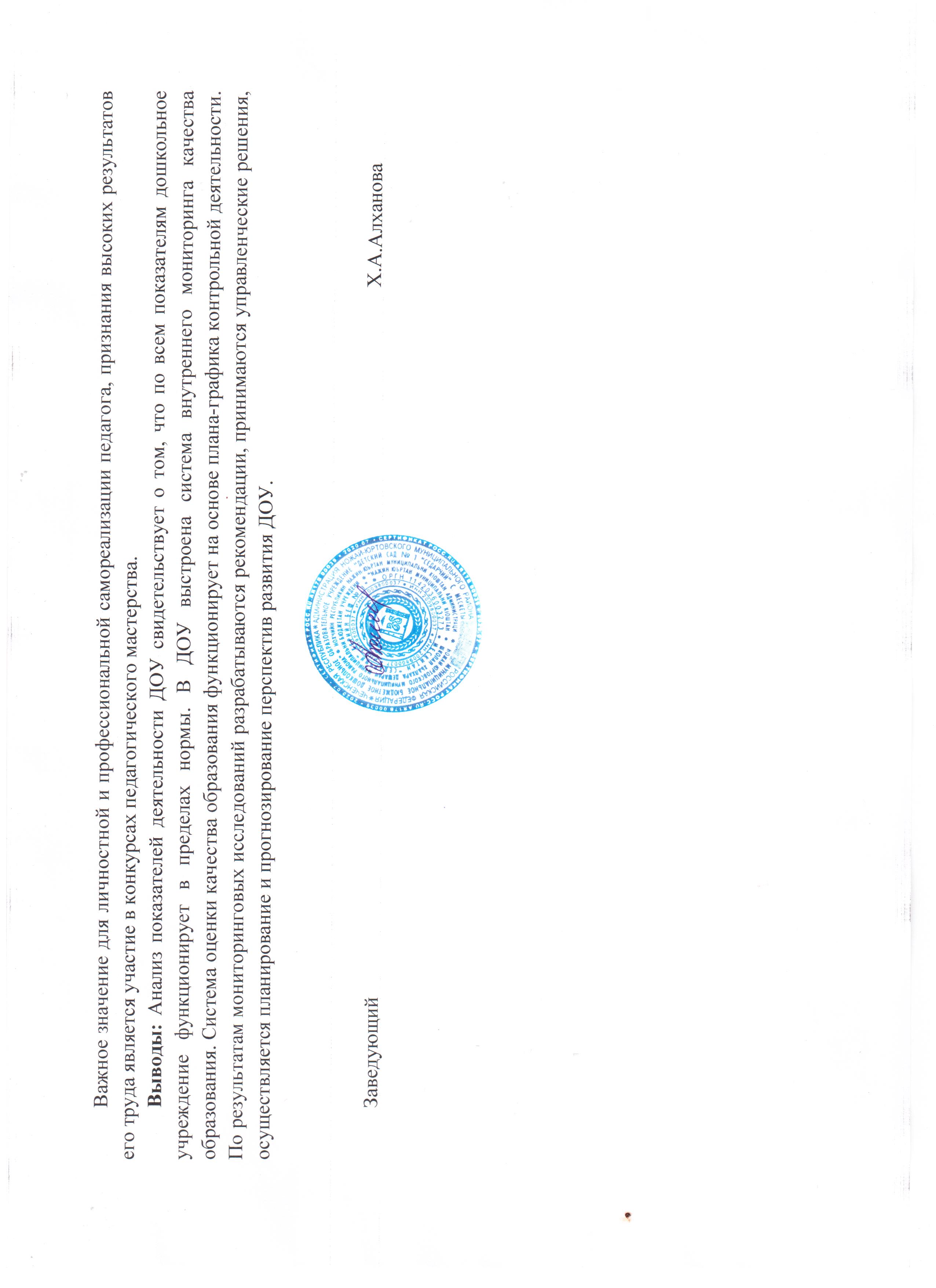 № п/пКритерий оценкиОбеспеченность критерияОценка критерия(в баллах)Оценка критерия по ООП ДОЗамечания1.Формальные признаки1.Формальные признаки1.Формальные признаки1.Формальные признаки1.Формальные признаки1.Формальные признаки1.1Титульный листНаличие11Баллы по критериюсуммируются(макс. – 4)Титульный листОтметка о принятии коллегиальными органами11Баллы по критериюсуммируются(макс. – 4)Титульный листОтметка об утверждении руководителем11Баллы по критериюсуммируются(макс. – 4)Титульный листСсылка на локальные акты11Баллы по критериюсуммируются(макс. – 4)1.2Оформление содержанияНаличие11Баллы по критерию суммируются(макс. – 3)Оформление содержанияс указанием разделов11Баллы по критерию суммируются(макс. – 3)Оформление содержанияс указанием страниц разделов11Баллы по критерию суммируются(макс. – 3)1.3СтруктураСоответствие разделов требованиям ФГОС ДО33(макс. – 3)Итого по разделу10(макс. – 10)2.Структурные компоненты основных разделов2.Структурные компоненты основных разделов2.Структурные компоненты основных разделов2.Структурные компоненты основных разделов2.Структурные компоненты основных разделов2.Структурные компоненты основных разделов2.1.Целевой раздел2.1.1Пояснительная запискаСоответствие компонентов требованиям ФГОС ДОдо 651 балл за наличие каждого компонента (2.1.1.1.-2.1.1.6.)(макс.-6+5)2.1.1.1.Цели и задачи реализацииОтражение в компоненте части, формируемой участниками образовательных отношений1+11Балл суммируется2.1.1.2.Принципы и подходы к формированию ПрограммыОтражение в компоненте части, формируемой участниками образовательных отношений1+11Балл суммируется2.1.1.3.Приоритетные направления деятельности102.1.1.4.Возрастные и индивидуальные особенности воспитанниковОтражение в компоненте части, формируемой участниками образовательных отношений1+11Балл суммируется2.1.1.5.Учет специфики условий ДОООтражение в компоненте части, формируемой участниками образовательных отношений1+11Балл суммируется2.1.1.6.Значимые для разработки и реализации программы характеристики Отражение в компоненте части, формируемой участниками образовательных отношений1+11Балл суммируется2.1.2.Планируемые результаты реализации Программы с воспитанниками  Соответствие компонентов требованиям ФГОС ДО  до 551 балл за наличие каждого компонента (2.1.2.1.-2.1.2.5.)(макс.-5+5)2.1.2.1.Планируемые результаты реализации Программы с воспитанниками раннего возраста Отражение в компоненте планируемых результатов по части, формируемой участниками образовательных отношений1+11Балл суммируется2.1.2.2.Планируемые результаты реализации Программы с воспитанниками младшего возраста Отражение в компоненте планируемых результатов по части, формируемой участниками образовательных отношений1+11Балл суммируется2.1.2.3.Планируемые результаты реализации Программы с воспитанниками среднего возраста Отражение в компоненте планируемых результатов по части, формируемой участниками образовательных отношений1+11Балл суммируется2.1.2.4.Планируемые результаты реализации Программы с воспитанниками старшего возраста Отражение в компоненте планируемых результатов по части, формируемой участниками образовательных отношений1+11Балл суммируется2.1.2.5.Планируемые результаты реализации Программы с воспитанниками на этапе завершения дошкольного образования Отражение в компоненте планируемых результатов по части, формируемой участниками образовательных отношений1+11Балл суммируетсяИтого по разделу   20(макс. – 22)2.2.Содержательный раздел2.2.Содержательный раздел2.2.Содержательный раздел2.2.Содержательный раздел2.2.Содержательный раздел2.2.Содержательный раздел2.2.1.Описание образовательной деятельности в соответствии с направлениями развития ребенка, представленными в пяти образовательных областях (социально-коммуникативное, познавательное, речевое, художественно-эстетическое, физическое развитие) Соответствие компонентов требованиям ФГОС ДО  до 551 балл за наличие описания 1 образовательной области   (макс.-5)2.2.1.Описание образовательной деятельности в соответствии с направлениями развития ребенка, представленными в пяти образовательных областях (социально-коммуникативное, познавательное, речевое, художественно-эстетическое, физическое развитие) Отражение в компоненте части, формируемой участниками образовательных отношенийдо 551 балл за наличие описания 1 образовательной области   (макс.-5)2.2.2.Описание вариативных форм, способов, методов и средств реализации Программы   Соответствие компонентов требованиям ФГОС ДО  до 33 (макс.-3) 2.2.3.Описание образовательной деятельности по профессиональной коррекции нарушений развития детей  Наличие11Баллы по критерию суммируются (макс. – 5)2.2.3.Описание образовательной деятельности по профессиональной коррекции нарушений развития детей  Описание деятельности ППк22Баллы по критерию суммируются (макс. – 5)2.2.3.Описание образовательной деятельности по профессиональной коррекции нарушений развития детей  Описание других форм обеспечения профессиональной коррекции 22Баллы по критерию суммируются (макс. – 5)2.2.4.Особенности образовательной деятельности разных видов и культурных практик Описание видов образовательной деятельности 22Баллы по критерию суммируются (макс. –4) 2.2.4.Особенности образовательной деятельности разных видов и культурных практик Описание культурных практик 22Баллы по критерию суммируются (макс. –4) 2.2.5.Способы и направления поддержки детской инициативы Описание способов поддержки 22Баллы по критерию суммируются (макс. –4)2.2.5.Способы и направления поддержки детской инициативы Описание направления поддержки 22Баллы по критерию суммируются (макс. –4)2.2.6.Особенности взаимодействия педагогического коллектива с семьями воспитанников Наличие11Баллы по критерию суммируются(макс. –5)2.2.6.Особенности взаимодействия педагогического коллектива с семьями воспитанников Разнообразие видов организации взаимодействия с семьями 22Баллы по критерию суммируются(макс. –5)2.2.6.Особенности взаимодействия педагогического коллектива с семьями воспитанников Включение современных форм организации взаимодействия  22Баллы по критерию суммируются(макс. –5)2.2.7.Иные характеристики содержания Программы, наиболее существенные с точки зрения авторов  Конкретизация значимых характеристик содержания образования с учётом специфики деятельности ДОО до 541 балл за описание 1 характеристики содержания образования (макс.-5)Итого по разделу  35(макс. – 36)2.3. Организационный раздел2.3. Организационный раздел2.3. Организационный раздел2.3. Организационный раздел2.3. Организационный раздел2.3. Организационный раздел2.3.1. 2.3.1.1 Материально-техническое обеспечение Описание     11Баллы по критерию суммируются (макс. –3) 2.3.1. 2.3.1.1 Материально-техническое обеспечение с конкретизацией 11Баллы по критерию суммируются (макс. –3) 2.3.1. 2.3.1.1 Материально-техническое обеспечение Отражение в компоненте части, формируемой участниками образовательных отношений11Баллы по критерию суммируются (макс. –3) 2.3.1.2Обеспеченность методическим материалом    Описание 11Баллы по критерию суммируются (макс. –3)2.3.1.2Обеспеченность методическим материалом    с конкретизацией112.3.1.2Обеспеченность методическим материалом    Отражение в компоненте части, формируемой участниками образовательных отношений112.3.1.3Обеспеченность средствами обучения и воспитанияОписание   11Баллы по критерию суммируются (макс. –3)2.3.1.3Обеспеченность средствами обучения и воспитанияс конкретизацией 11Баллы по критерию суммируются (макс. –3)2.3.1.3Обеспеченность средствами обучения и воспитанияОтражение в компоненте части, формируемой участниками образовательных отношений 11Баллы по критерию суммируются (макс. –3)2.3.2Распорядок и/или режим дня воспитанников.Наличие в соответствии с СанПиН   11Баллы по критерию суммируются(макс. –2)2.3.2Распорядок и/или режим дня воспитанников.Отражение режим дня в соответствии с возрастными категориями по Уставу ДОО11Баллы по критерию суммируются(макс. –2)2.3.3.Особенности традиционных событий, праздников, мероприятий Описание традиционных событий   11Баллы по критерию суммируются (макс. –3)2.3.3.Особенности традиционных событий, праздников, мероприятий Описание праздников11Баллы по критерию суммируются (макс. –3)2.3.3.Особенности традиционных событий, праздников, мероприятий Описание мероприятий11Баллы по критерию суммируются (макс. –3)2.3.4.Особенности развивающей предметно-пространственной среды. Соответствие требованиям ФГОС ДО   11Баллы по критерию суммируются (макс. –9)2.3.4.Особенности развивающей предметно-пространственной среды. Описание особенностей организации в соответствии со спецификой деятельности ДООдо 54Баллы по критерию суммируются (макс. –9)2.3.4.Особенности развивающей предметно-пространственной среды. Конкретизация возрастной адресованности до 32Баллы по критерию суммируются (макс. –9)2.3.5.Дополнительный разделНаличие     11Баллы по критерию суммируются (макс. –4)2.3.5.Дополнительный разделОтражение возрастных категорий воспитанников11Баллы по критерию суммируются (макс. –4)2.3.5.Дополнительный разделОтражение программного обеспечения   11Баллы по критерию суммируются (макс. –4)2.3.5.Дополнительный разделХарактеристика взаимодействия с семьями воспитанников 11Баллы по критерию суммируются (макс. –4)2.3.6.Календарный учебный графикНаличие в соответствии со ст.2п.9 Федерального закона №273-ФЗ 11  (макс. – 1)2.3.7.Учебный планНаличие в соответствии со ст.2п.9 Федерального закона №273-ФЗ 11  (макс. – 1) Итого по разделу  27(макс. – 29)3. Дополнительный раздел3. Дополнительный раздел3. Дополнительный раздел3. Дополнительный раздел3. Дополнительный раздел3. Дополнительный раздел3.1. Краткая презентация программыИзложение текста, ориентированного на родителей (законных представителей) детей до 33Баллы по критерию суммируются (макс. –12)3.1. Краткая презентация программыУказание возрастных и иных категорий детей, на которых ориентирована программадо 33Баллы по критерию суммируются (макс. –12)3.1. Краткая презентация программыУказание используемой примерной(-ых) программы до 33Баллы по критерию суммируются (макс. –12)3.1. Краткая презентация программы    Характеристика взаимодействия педагогического коллектива с семьями детей до 33Баллы по критерию суммируются (макс. –12)Итого по разделу   12(макс. – 12)   Всего   104(макс. – 109)№ п/пКритерий оценкиОбеспеченность критерияОценка критерия (в баллах)Оценка критерия по АОПП ДОЗамечанияФормальные признакиФормальные признакиФормальные признакиФормальные признакиФормальные признакиФормальные признаки1.1Титульный листНаличие1Баллы по критерию суммируются1.1Титульный листОтметка о принятии коллегиальными органами1Баллы по критерию суммируются1.1Титульный листОтметка об утверждении руководителем1Баллы по критерию суммируются1.1Титульный листСсылка на локальные акты1Баллы по критерию суммируются1.2Оформление содержанияНаличие1Баллы по критерию суммируются1.2Оформление содержанияс указанием разделов1Баллы по критерию суммируются1.2Оформление содержанияс указанием страниц разделов1Баллы по критерию суммируются1.3СтруктураСоответствие разделов требованиям ФГОС ДО1Итого по разделу(макс. – 8)2.Структурные компоненты основных  разделов2.Структурные компоненты основных  разделов2.Структурные компоненты основных  разделов2.Структурные компоненты основных  разделов2.Структурные компоненты основных  разделов2.Структурные компоненты основных  разделов1. Целевой раздел1. Целевой раздел2.1.1Пояснительная запискаСоответствие компонентов требованиям ФГОС ДОдо 7Баллы по критерию суммируются2.1.1.1.Цели и задачи реализациицели и задачи соответствуют ФГОС ДОцели и задачи соответствуют психолого- педагогическим особенностям и	особым образовательным потребностям	детей конкретной нозологической группы12.1.1.2.Принципы и подходы к формированию Программы- отражены общие принципы и подходы к формированию программы– отражены специфические принципы и подходы к	формированию программы	с учетом конкретной нозологической группы112.1.1.3.Значимые  для  разработки  и  реализации программы характеристики2.1.1.3.1Возрастные особенности воспитанниковВозрастные особенности воспитанниковВозрастные особенности воспитанников- отражены возрастные особенности раннего возраста,	младшего,	среднего и	старшего дошкольного возраста;- отражены возрастные особенности раннего возраста,	младшего,	среднего и	старшего дошкольного возраста;- отражены возрастные особенности раннего возраста,	младшего,	среднего и	старшего дошкольного возраста;1112.1.1.3.2Психолого-педагогическая  характеристикадетей с ОВЗПсихолого-педагогическая  характеристикадетей с ОВЗПсихолого-педагогическая  характеристикадетей с ОВЗ- дана психолого-педагогическая характеристика детей конкретной нозологической группы;- дана психолого-педагогическая характеристика детей конкретной нозологической группы;- дана психолого-педагогическая характеристика детей конкретной нозологической группы;1112.1.1.3.3.Приоритетные направления деятельности (часть, формируемая УОО)Приоритетные направления деятельности (часть, формируемая УОО)Приоритетные направления деятельности (часть, формируемая УОО)частично соответствуют ООП ДО ДОО;частично соответствуют примерной АООП ДО;частично соответствуют ООП ДО ДОО;частично соответствуют примерной АООП ДО;частично соответствуют ООП ДО ДОО;частично соответствуют примерной АООП ДО;1111112.1.2.Планируемые результаты реализации программы с воспитанниками с ОВЗПланируемые результаты реализации программы с воспитанниками с ОВЗ- отражены	в компоненте  планируемых результатов с воспитанниками раннего возраста   с учетом конкретной нозологической группы - отражены	в компоненте	планируемыхрезультатов	с	воспитанниками младшего дошкольного  возраста  с  учетом  конкретной нозологической группы;-отражены	в	компоненте  планируемых	результатов	с воспитанниками среднего дошкольного  возраста  с  учетом конкретной нозологической группы;-отражены	в	компоненте планируемых результатов	с воспитанниками старшего дошкольного возраста/на этапе завершения освоения программы  с учетом конкретной нозологической группы;- отражены	в компоненте  планируемых результатов с воспитанниками раннего возраста   с учетом конкретной нозологической группы - отражены	в компоненте	планируемыхрезультатов	с	воспитанниками младшего дошкольного  возраста  с  учетом  конкретной нозологической группы;-отражены	в	компоненте  планируемых	результатов	с воспитанниками среднего дошкольного  возраста  с  учетом конкретной нозологической группы;-отражены	в	компоненте планируемых результатов	с воспитанниками старшего дошкольного возраста/на этапе завершения освоения программы  с учетом конкретной нозологической группы;- отражены	в компоненте  планируемых результатов с воспитанниками раннего возраста   с учетом конкретной нозологической группы - отражены	в компоненте	планируемыхрезультатов	с	воспитанниками младшего дошкольного  возраста  с  учетом  конкретной нозологической группы;-отражены	в	компоненте  планируемых	результатов	с воспитанниками среднего дошкольного  возраста  с  учетом конкретной нозологической группы;-отражены	в	компоненте планируемых результатов	с воспитанниками старшего дошкольного возраста/на этапе завершения освоения программы  с учетом конкретной нозологической группы;1111+11111+11111+12.1.3.Развивающее	оценивание качества образовательной деятельности по программеРазвивающее	оценивание качества образовательной деятельности по программе- отражено с учетом примерной АООП- отражено с учетом примерной АООП- отражено с учетом примерной АООП111Итого по разделуИтого по разделуИтого по разделу(макс-20)2. Содержательный раздел2. Содержательный раздел2. Содержательный раздел2. Содержательный раздел2. Содержательный раздел2. Содержательный раздел2. Содержательный раздел2. Содержательный раздел2. Содержательный раздел2. Содержательный раздел2. Содержательный раздел2. Содержательный раздел2.2.1.Описание образовательной деятельности в соответствии с направлениями развития ребенка, представленными в пяти образовательных областях (социально- коммуникативное, познавательное, речевое, художественно-эстетическое,   физическоеразвитие)Описание образовательной деятельности в соответствии с направлениями развития ребенка, представленными в пяти образовательных областях (социально- коммуникативное, познавательное, речевое, художественно-эстетическое,   физическоеразвитие)Баллы по критерию суммируются2.2.1.1.Образовательная	область« Социально- коммуникативное развитие»Образовательная	область« Социально- коммуникативное развитие»содержание соответствует требованиям ФГОС ДО и особенностям детей раннего возраста	конкретной нозологической группы/примерной АООП для детей конкретной нозологической группы;- содержание соответствует требованиям ФГОС ДО и особенностям детей младшего дошкольного	возраста	конкретной нозологической группы/примерной АООП для детей конкретной нозологической группы;- содержание соответствует требованиям ФГОС ДО и особенностям детей среднего дошкольного возраста конкретной нозологической группы/примерной АООП для детей конкретной нозологической группы;- содержание соответствует требованиям ФГОС ДО и особенностям детей старшего дошкольного возраста конкретной нозологической группы/примерной АООП для детей конкретной нозологической группы.	содержание соответствует требованиям ФГОС ДО и особенностям детей раннего возраста	конкретной нозологической группы/примерной АООП для детей конкретной нозологической группы;- содержание соответствует требованиям ФГОС ДО и особенностям детей младшего дошкольного	возраста	конкретной нозологической группы/примерной АООП для детей конкретной нозологической группы;- содержание соответствует требованиям ФГОС ДО и особенностям детей среднего дошкольного возраста конкретной нозологической группы/примерной АООП для детей конкретной нозологической группы;- содержание соответствует требованиям ФГОС ДО и особенностям детей старшего дошкольного возраста конкретной нозологической группы/примерной АООП для детей конкретной нозологической группы.	содержание соответствует требованиям ФГОС ДО и особенностям детей раннего возраста	конкретной нозологической группы/примерной АООП для детей конкретной нозологической группы;- содержание соответствует требованиям ФГОС ДО и особенностям детей младшего дошкольного	возраста	конкретной нозологической группы/примерной АООП для детей конкретной нозологической группы;- содержание соответствует требованиям ФГОС ДО и особенностям детей среднего дошкольного возраста конкретной нозологической группы/примерной АООП для детей конкретной нозологической группы;- содержание соответствует требованиям ФГОС ДО и особенностям детей старшего дошкольного возраста конкретной нозологической группы/примерной АООП для детей конкретной нозологической группы.	1111111111112.2.1.2.Образовательная область «Познавательное развитие»Образовательная область «Познавательное развитие»-	содержание	соответствует требованиям ФГОС  ДО  и  особенностям  детей  раннего возраста конкретной нозологической группы/ примерной АООП для детей конкретнойнозологической группы;-	содержание	соответствует требованиямФГОС ДО и особенностям детей младшего дошкольного	возраста конкретной нозологической  группы/примерной  АООП  длядетей конкретной нозологической группы;-	содержание	соответствует требованиям ФГОС  ДО  и  особенностям  детей  среднего дошкольного	возраста конкретной нозологической  группы/примерной  АООП  длядетей конкретной нозологической группы;-	содержание	 соответствует требованиям ФГОС ДО и особенностям детей старшего дошкольного	возраста конкретной нозологической  группы/примерной  АООП  длядетей конкретной нозологической группы;-	содержание	соответствует требованиям ФГОС  ДО  и  особенностям  детей  раннего возраста конкретной нозологической группы/ примерной АООП для детей конкретнойнозологической группы;-	содержание	соответствует требованиямФГОС ДО и особенностям детей младшего дошкольного	возраста конкретной нозологической  группы/примерной  АООП  длядетей конкретной нозологической группы;-	содержание	соответствует требованиям ФГОС  ДО  и  особенностям  детей  среднего дошкольного	возраста конкретной нозологической  группы/примерной  АООП  длядетей конкретной нозологической группы;-	содержание	 соответствует требованиям ФГОС ДО и особенностям детей старшего дошкольного	возраста конкретной нозологической  группы/примерной  АООП  длядетей конкретной нозологической группы;-	содержание	соответствует требованиям ФГОС  ДО  и  особенностям  детей  раннего возраста конкретной нозологической группы/ примерной АООП для детей конкретнойнозологической группы;-	содержание	соответствует требованиямФГОС ДО и особенностям детей младшего дошкольного	возраста конкретной нозологической  группы/примерной  АООП  длядетей конкретной нозологической группы;-	содержание	соответствует требованиям ФГОС  ДО  и  особенностям  детей  среднего дошкольного	возраста конкретной нозологической  группы/примерной  АООП  длядетей конкретной нозологической группы;-	содержание	 соответствует требованиям ФГОС ДО и особенностям детей старшего дошкольного	возраста конкретной нозологической  группы/примерной  АООП  длядетей конкретной нозологической группы;1111111111112.2.1.3.Образовательная область «Речевое развитие»-	содержание соответствует требованиям ФГОС ДО и особенностям детей раннего возраста	конкретной нозологической группы/примерной АООП для детей конкретной нозологической группы;-	содержание соответствует требованиям ФГОС ДО и особенностям детей младшего дошкольного возраста конкретной нозологической группы/примерной АООП для детей конкретной нозологической группы;-	содержание  соответствует  требованиям ФГОС ДО и особенностям детей среднего дошкольного	возраста конкретной нозологической группы/примерной АООП для детей конкретной нозологической группы;- содержание соответствует требованиям ФГОС ДО и особенностям детей старшего дошкольного возраста конкретной нозологической  группы/примерной  АООП  длядетей конкретной нозологической группы.-	содержание соответствует требованиям ФГОС ДО и особенностям детей раннего возраста	конкретной нозологической группы/примерной АООП для детей конкретной нозологической группы;-	содержание соответствует требованиям ФГОС ДО и особенностям детей младшего дошкольного возраста конкретной нозологической группы/примерной АООП для детей конкретной нозологической группы;-	содержание  соответствует  требованиям ФГОС ДО и особенностям детей среднего дошкольного	возраста конкретной нозологической группы/примерной АООП для детей конкретной нозологической группы;- содержание соответствует требованиям ФГОС ДО и особенностям детей старшего дошкольного возраста конкретной нозологической  группы/примерной  АООП  длядетей конкретной нозологической группы.-	содержание соответствует требованиям ФГОС ДО и особенностям детей раннего возраста	конкретной нозологической группы/примерной АООП для детей конкретной нозологической группы;-	содержание соответствует требованиям ФГОС ДО и особенностям детей младшего дошкольного возраста конкретной нозологической группы/примерной АООП для детей конкретной нозологической группы;-	содержание  соответствует  требованиям ФГОС ДО и особенностям детей среднего дошкольного	возраста конкретной нозологической группы/примерной АООП для детей конкретной нозологической группы;- содержание соответствует требованиям ФГОС ДО и особенностям детей старшего дошкольного возраста конкретной нозологической  группы/примерной  АООП  длядетей конкретной нозологической группы.1111111111112.2.1.4.Образовательная область «художественно-эстетическое развитие»-содержание	 соответствует требованиям ФГОС  ДО  и   особенностям  детей  раннеговозраста	конкретной нозологическойгруппы/примерной АООП для детей конкретной нозологической группы;-	содержание	 соответствует требованиям ФГОС ДО и особенностям детей младшегодошкольного	возраста конкретнойнозологической  группы/примерной  АООП  для детей конкретной нозологической группы;-	содержание	 соответствует требованиям ФГОС  ДО  и   собенностям  детей  среднего дошкольного	возраста	конкретнойнозологической  группы/примерной  АООП  для детей конкретной нозологической группы;-	содержание	соответствует требованиям ФГОС ДО и особенностям детей старшего дошкольного	возраста	конкретнойнозологической  группы/примерной  АООП  для детей конкретной нозологической группы;11112.2.1.5Образовательная	область	«Физическое развитие»содержание соответствует требованиям ФГОС ДО и особенностям детей раннего возраста	конкретно нозологической группы/примерной АООП для детей конкретной нозологической группы;содержание соответствует требованиям ФГОС ДО и особенностям детей младшего дошкольного	возраста конкретной нозологической группы/примерной АООП для детей конкретной нозологической группы;содержание соответствует требованиям ФГОС ДО и особенностям детей среднего дошкольного	возраста конкретной нозологической группы/примерной  АООП  длядетей конкретной нозологической группы;111- содержание соответствует требованиям ФГОС ДО и особенностям детей старшего дошкольного	возраста конкретной нозологической  группы/примерной  АООП  длядетей конкретной нозологической группы.12.2.1.6Приоритетные направления деятельности (часть, формируемая УОО)содержание частично соответствует ООП ДО ДОО;содержание	частично соответствует примерной АООП ДО;112.2.2.Описание вариативных	форм,	способов, методов и средств реализации ПрограммыПеречень форм, способов, методов и средств реализации	Программы соответствует требованиям  ФГОС ДО2Баллы по критерию суммируются2.2.2.Описание вариативных	форм,	способов, методов и средств реализации ПрограммыПеречень форм, способов, методов и средств реализации Программы соответствует особенностям	развития детей конкретной  нозологической группы32.2.3.Описание образовательной деятельности по профессиональной коррекции нарушений развития детей (программа коррекционной работы)содержание коррекционно-развивающей работы соответствуют особенностям детей конкретной нозологической группы/примерной АООП для детей конкретной нозологической группы;описание системы коррекционной работы конкретизировано с учетом особенностей развития детей конкретной нозологической группы и условий конкретной образовательнойорганизации.33Баллы	по критерию суммируются2.2.4.Особенности образовательной деятельности разных видов и культурных практик (взаимодействие взрослых с детьми)Описание видов образовательной деятельности и культурных практик с учетом особенностей развития детей конкретной нозологической группы и условий конкретной образовательнойорганизации2Баллы	по критерию суммируются2.2.5.Способы и направления поддержки детской инициативыОписание способов поддержки с учетом условий конкретной образовательной организации1Баллы	по критерию суммируются2.2.5.Способы и направления поддержки детской инициативыОписание направления поддержки с учетом особенностей	развития	детей конкретной нозологической группы2Баллы	по критерию суммируются2.2.6.Особенности педагогического воспитанниковвзаимодействия коллектива	с	семьямиРазнообразие видов организации взаимодействия с  семьями   представлено  с  учетом  условийконкретной образовательной организации1Баллы	по критерию суммируются2.2.6.Особенности педагогического воспитанниковвзаимодействия коллектива	с	семьямиРазнообразие видов организации взаимодействия с семьями представлено с учетом особенностей развития	детей конкретной	нозологической группы2Баллы	по критерию суммируются2.2.6.Особенности педагогического воспитанниковвзаимодействия коллектива	с	семьямиВключение	современных	форм	организации1Баллы	по критерию суммируютсявзаимодействия с учетом условий конкретнойобразовательной организацииВключение	современных	форм	организациивзаимодействия с учетом особенностей развития детей конкретной нозологической группы2Итого по разделу(макс. – 44)3. Организационный раздел3. Организационный раздел3. Организационный раздел3. Организационный раздел3. Организационный раздел3. Организационный раздел2.3.1.2.3.1.1Материально-техническое обеспечение(в т.ч. описание условий доступности здания и территории образовательной организации, кабинеты специалистов и ТСО)Описание1Баллы	по критерию суммируются2.3.1.2.3.1.1Материально-техническое обеспечение(в т.ч. описание условий доступности здания и территории образовательной организации, кабинеты специалистов и ТСО)С конкретизацией1Баллы	по критерию суммируются2.3.1.2.3.1.1Материально-техническое обеспечение(в т.ч. описание условий доступности здания и территории образовательной организации, кабинеты специалистов и ТСО)Описание в соответствии с особенностями развития детей конкретной нозологической группы и условиям конкретной образовательнойорганизации;2Баллы	по критерию суммируются2.3.1.2.3.1.1Материально-техническое обеспечение(в т.ч. описание условий доступности здания и территории образовательной организации, кабинеты специалистов и ТСО)Отражение в компоненте части, формируемойучастниками образовательных отношений1Баллы	по критерию суммируются2.3.1.2.3.1.1Кадровое обеспечение реализации АООПсоответствие наименования штатных единиц рекомендациям ПМПК;соответствие образования ЕТС21Баллы	по критерию суммируются2.3.1.2Обеспеченность методическим материалом, средствами обучения и воспитанияОписание12.3.1.2Обеспеченность методическим материалом, средствами обучения и воспитанияС конкретизацией12.3.1.2Обеспеченность методическим материалом, средствами обучения и воспитанияОписание с учетом особенностей развития детей конкретной нозологической группы и условиям    конкретной    образовательнойорганизации;32.3.1.2Обеспеченность методическим материалом, средствами обучения и воспитанияОтражение в компоненте части, формируемой участниками образовательных отношений12.3.2Распорядок и/или режим дня воспитанников.Разработан в соответствии с СанПиН1Баллы	по	критерию суммируются2.3.2Распорядок и/или режим дня воспитанников.В соответствии с возрастными категориями1Баллы	по	критерию суммируются2.3.3.Особенности	традиционных событий, праздников, мероприятийОписание традиционных событий1Баллы	по	критерию суммируются2.3.3.Особенности	традиционных событий, праздников, мероприятийОписание праздников1Баллы	по	критерию суммируются2.3.3.Особенности	традиционных событий, праздников, мероприятийОписание мероприятий1Баллы	по	критерию суммируются2.3.4.Особенности	развивающей предметно- пространственной среды.Соответствие требованиям ФГОС ДО1Баллы	по	критерию суммируются2.3.4.Особенности	развивающей предметно- пространственной среды.Описание	в	соответствии особенностями развития	детей конкретной	нозологической группы/ примерной АООПдо 5Баллы	по	критерию суммируются2.3.4.Особенности	развивающей предметно- пространственной среды.Конкретизация возрастной адресованностидо 3Баллы	по	критерию суммируются2.3.6.Календарный	учебный	график (если предусмотрен ООП ДО, примерной АООП ДО)Наличие12.3.7.Учебный план (если предусмотрен ООП ДО, примерной АООП ДО)Наличие1Итого по разделу(макс.-30)4. Дополнительный раздел4. Дополнительный раздел4. Дополнительный раздел4. Дополнительный раздел4. Дополнительный раздел4. Дополнительный раздел3.1.Краткая презентация программыИзложение		текста,	ориентированного		на родителей	(законных	 представителей)	детей(краткость изложения, доступность содержания)до 3Баллы по критерию суммируются3.1.Краткая презентация программыУказание  возрастных  категорий  на  которыхориентирована программадо 3Баллы по критерию суммируются3.1.Краткая презентация программыУказание	особенностей	развития	детейконкретной нозологической группы на которых ориентирована программадо 3Баллы по критерию суммируются3.1.Краткая презентация программыУказание	используемых	комплексных	ипарциальных программ и технологийдо 3Баллы по критерию суммируются3.1.Краткая презентация программыХарактеристика взаимодействияпедагогического коллектива с семьями детейдо 3Баллы по критерию суммируютсяИтого по разделу(макс. – 15)Всего(макс -117)№ п/пНаименование показателяОценка критерияБаллПримечание1. Наличие образовательных условий для качественной реализации содержания дошкольного образования1. Наличие образовательных условий для качественной реализации содержания дошкольного образования1. Наличие образовательных условий для качественной реализации содержания дошкольного образования1. Наличие образовательных условий для качественной реализации содержания дошкольного образования1. Наличие образовательных условий для качественной реализации содержания дошкольного образования1.1.Развивающая предметно-пространственная среда (РППС) в группах обеспечивает реализацию содержания дошкольного образования по всем пяти образовательным областям ФГОС ДОДа331.1.Развивающая предметно-пространственная среда (РППС) в группах обеспечивает реализацию содержания дошкольного образования по всем пяти образовательным областям ФГОС ДОСкорее да, чем нет21.1.Развивающая предметно-пространственная среда (РППС) в группах обеспечивает реализацию содержания дошкольного образования по всем пяти образовательным областям ФГОС ДОСкорее нет, чем да11.1.Развивающая предметно-пространственная среда (РППС) в группах обеспечивает реализацию содержания дошкольного образования по всем пяти образовательным областям ФГОС ДОНет01.2.Воспитанникам доступен широкий круг разнообразных материалов, которые используются для развития ребенка во всех образовательных областях ФГОС ДО и подобраны с учетом текущей реализуемой деятельности, интересов и инициативы воспитанников и их семейДа331.2.Воспитанникам доступен широкий круг разнообразных материалов, которые используются для развития ребенка во всех образовательных областях ФГОС ДО и подобраны с учетом текущей реализуемой деятельности, интересов и инициативы воспитанников и их семейСкорее да, чем нет21.2.Воспитанникам доступен широкий круг разнообразных материалов, которые используются для развития ребенка во всех образовательных областях ФГОС ДО и подобраны с учетом текущей реализуемой деятельности, интересов и инициативы воспитанников и их семейСкорее нет, чем да11.2.Воспитанникам доступен широкий круг разнообразных материалов, которые используются для развития ребенка во всех образовательных областях ФГОС ДО и подобраны с учетом текущей реализуемой деятельности, интересов и инициативы воспитанников и их семейНет01.3.Оборудование РППС соответствует перечню, представленному в организационном разделе основной, в том числе адаптированной образовательной программы дошкольного образования ДООДа331.3.Оборудование РППС соответствует перечню, представленному в организационном разделе основной, в том числе адаптированной образовательной программы дошкольного образования ДООСкорее да, чем нет21.3.Оборудование РППС соответствует перечню, представленному в организационном разделе основной, в том числе адаптированной образовательной программы дошкольного образования ДООСкорее нет, чем да11.3.Оборудование РППС соответствует перечню, представленному в организационном разделе основной, в том числе адаптированной образовательной программы дошкольного образования ДООНет01.4.Осуществляется планомерное, систематическое обогащение и совершенствование образовательной среды (в том числе в рамках выполнения п. 1.2)Да331.4.Осуществляется планомерное, систематическое обогащение и совершенствование образовательной среды (в том числе в рамках выполнения п. 1.2)Скорее да, чем нет21.4.Осуществляется планомерное, систематическое обогащение и совершенствование образовательной среды (в том числе в рамках выполнения п. 1.2)Скорее нет, чем да11.4.Осуществляется планомерное, систематическое обогащение и совершенствование образовательной среды (в том числе в рамках выполнения п. 1.2)Нет01.5.РППС адаптируется под интересы, инициативу,	возможности и потребности воспитанниковДа331.5.РППС адаптируется под интересы, инициативу,	возможности и потребности воспитанниковСкорее да, чем нет21.5.РППС адаптируется под интересы, инициативу,	возможности и потребности воспитанниковСкорее нет, чем да11.5.РППС адаптируется под интересы, инициативу,	возможности и потребности воспитанниковНет01.6.В образовательной среде присутствуют материалы для самостоятельной работы обучающихся, изготовленные с участием детей, родителей и сотрудников ДООДа331.6.В образовательной среде присутствуют материалы для самостоятельной работы обучающихся, изготовленные с участием детей, родителей и сотрудников ДООСкорее да, чем нет21.6.В образовательной среде присутствуют материалы для самостоятельной работы обучающихся, изготовленные с участием детей, родителей и сотрудников ДООСкорее нет, чем да11.6.В образовательной среде присутствуют материалы для самостоятельной работы обучающихся, изготовленные с участием детей, родителей и сотрудников ДООНет01.7.В оформлении среды групп используются детские работы, фотографии актуальных событий (не позднее 1 месяца)Да331.7.В оформлении среды групп используются детские работы, фотографии актуальных событий (не позднее 1 месяца)Скорее да, чем нет21.7.В оформлении среды групп используются детские работы, фотографии актуальных событий (не позднее 1 месяца)Скорее нет, чем да11.7.В оформлении среды групп используются детские работы, фотографии актуальных событий (не позднее 1 месяца)Нет01.8.РППС позволяет детям развивать инициативу, самостоятельность, критическое мышление (например, наличие баз заданий различной сложности по различным образовательным областям, элементов маркировки пространства, схем выполнения опытов и экспериментов и др.)Да331.8.РППС позволяет детям развивать инициативу, самостоятельность, критическое мышление (например, наличие баз заданий различной сложности по различным образовательным областям, элементов маркировки пространства, схем выполнения опытов и экспериментов и др.)Скорее да, чем нет21.8.РППС позволяет детям развивать инициативу, самостоятельность, критическое мышление (например, наличие баз заданий различной сложности по различным образовательным областям, элементов маркировки пространства, схем выполнения опытов и экспериментов и др.)Скорее нет, чем да11.8.РППС позволяет детям развивать инициативу, самостоятельность, критическое мышление (например, наличие баз заданий различной сложности по различным образовательным областям, элементов маркировки пространства, схем выполнения опытов и экспериментов и др.)Нет02. Использование форм и методов взаимодействия, учитывающих возрастные и индивидуальные особенности детей и анализ их эффективности2. Использование форм и методов взаимодействия, учитывающих возрастные и индивидуальные особенности детей и анализ их эффективности2. Использование форм и методов взаимодействия, учитывающих возрастные и индивидуальные особенности детей и анализ их эффективности2. Использование форм и методов взаимодействия, учитывающих возрастные и индивидуальные особенности детей и анализ их эффективности2. Использование форм и методов взаимодействия, учитывающих возрастные и индивидуальные особенности детей и анализ их эффективности2.1.Во внутренней системе оценки качества дошкольного образования (ВСОКО) предусмотрены (определены) критерии качества педагогической работы по всем образовательным областямДа332.1.Во внутренней системе оценки качества дошкольного образования (ВСОКО) предусмотрены (определены) критерии качества педагогической работы по всем образовательным областямСкорее да, чем нет22.1.Во внутренней системе оценки качества дошкольного образования (ВСОКО) предусмотрены (определены) критерии качества педагогической работы по всем образовательным областямСкорее нет, чем да12.1.Во внутренней системе оценки качества дошкольного образования (ВСОКО) предусмотрены (определены) критерии качества педагогической работы по всем образовательным областямНет02.2.Педагоги периодически проводят самоанализ эффективности своей работы с опорой на критерии качестваДа332.2.Педагоги периодически проводят самоанализ эффективности своей работы с опорой на критерии качестваСкорее да, чем нет22.2.Педагоги периодически проводят самоанализ эффективности своей работы с опорой на критерии качестваСкорее нет, чем да12.2.Педагоги периодически проводят самоанализ эффективности своей работы с опорой на критерии качестваНет02.3.В режиме дня в группах детского сада соблюдается баланс между организованными видами деятельности детей и различными видами самостоятельной деятельностиДа332.3.В режиме дня в группах детского сада соблюдается баланс между организованными видами деятельности детей и различными видами самостоятельной деятельностиСкорее да, чем нет22.3.В режиме дня в группах детского сада соблюдается баланс между организованными видами деятельности детей и различными видами самостоятельной деятельностиСкорее нет, чем да12.3.В режиме дня в группах детского сада соблюдается баланс между организованными видами деятельности детей и различными видами самостоятельной деятельностиНет02.4.Образовательный процесс насыщен различными ситуациями, стимулирующими  любознательность детей, отражающими их интересы и мотивирующими к познанию окружающего мира во всем его многообразииДа332.4.Образовательный процесс насыщен различными ситуациями, стимулирующими  любознательность детей, отражающими их интересы и мотивирующими к познанию окружающего мира во всем его многообразииСкорее да, чем нет22.4.Образовательный процесс насыщен различными ситуациями, стимулирующими  любознательность детей, отражающими их интересы и мотивирующими к познанию окружающего мира во всем его многообразииСкорее нет, чем да12.4.Образовательный процесс насыщен различными ситуациями, стимулирующими  любознательность детей, отражающими их интересы и мотивирующими к познанию окружающего мира во всем его многообразииНет02.5.При организации образовательной деятельности приоритет отдается подгрупповым и индивидуальным формам работыДа332.5.При организации образовательной деятельности приоритет отдается подгрупповым и индивидуальным формам работыСкорее да, чем нет22.5.При организации образовательной деятельности приоритет отдается подгрупповым и индивидуальным формам работыСкорее нет, чем да12.5.При организации образовательной деятельности приоритет отдается подгрупповым и индивидуальным формам работыНет02.6.Детская инициатива поддерживается педагогами в течение всего дняДа332.6.Детская инициатива поддерживается педагогами в течение всего дняСкорее да, чем нет22.6.Детская инициатива поддерживается педагогами в течение всего дняСкорее нет, чем да12.6.Детская инициатива поддерживается педагогами в течение всего дняНет0ПоказательНизкийуровеньСредний уровеньВысокий уровеньНаличие образовательной среды для качественнойреализации содержания дошкольного образования0-12/доля13-18/доля19-24/доляИспользование форм и методов взаимодействия,учитывающих возрастные и индивидуальные особенности детей и анализ их эффективности0-9/доля10- 13/доля14-18/доля№ п/пчеловекдоля1Всего педагогов28Х2Высшее образование930%3из них педагогическое930%4Среднее специальное1563%5из них  педагогическое1563%6Не имеют  образования007Получают образование взаочной форме47%№ п/п Количество человекКоличество человекДоля 1 Всего педагогов Всего педагогов Х 2 из них аттестованы на квалификационную категорию, всегоиз них аттестованы на квалификационную категорию, всего43 в том числе имеют высшую категорию в том числе имеют высшую категорию 04 в том числе имеют 1 категорию 445 аттестованы на соответствие занимаемой должности 2424ДетейУчитель- логопедУчитель- логопедУчитель- дефектологсурдопедагогУчитель- дефектологсурдопедагогУчитель- дефектологтифлопедагогУчитель- дефектологтифлопедагогУчитель- дефектологолигофренопедагогУчитель- дефектологолигофренопедагогУчитель- дефектологУчитель- дефектологПедагог- психологПедагог- психологДетейШт. ед.Чел.Шт.ед.Чел.Шт.ед.Чел.Шт.ед.Чел.Шт.ед.Чел.Шт.ед.Чел.Дети с ОВЗ в группах комбинированной направленности(0-3 года), в т.ч.Нарушения слуха000000Нарушения зрения000000Слепые000000Тяжелые нарушения речи0000Нарушения ОДА000000РАС000000ЗПР (ЗПРР)000000Со сложным дефектом0000ДетейУчитель- логопедУчитель- логопедУчитель- дефектологсурдопедагогУчитель- дефектологсурдопедагогУчитель- дефектологтифлопедагогУчитель- дефектологтифлопедагогУчитель- дефектолог олигофрено-педагогУчитель- дефектолог олигофрено-педагогУчитель- дефектологУчитель- дефектологПедагог-психологПедагог-психологДетейШт. ед.Чел.Шт.ед.Чел.Шт.ед.Чел.Шт.ед.Чел.Шт.ед.Чел.Шт.ед.Чел.Дети с ОВЗ в группах комбинированной направленности(3-7 лет)Нарушения слуха000000Нарушения зрения000000Слепые000000Тяжелые нарушения речи0000Нарушения ОДА000000РАС000000ЗПР000000Умственная отсталость (интеллектуальныенарушения)000000Со сложным дефектом0000Оценка критерияОценка критерияБаллБаллИтоговыйбаллИтоговыйбалл1.Наличие возможностей для социально-личностного развития ребенка в процессе организации различных видов деятельностиНаличие возможностей для социально-личностного развития ребенка в процессе организации различных видов деятельностиНаличие возможностей для социально-личностного развития ребенка в процессе организации различных видов деятельностиНаличие возможностей для социально-личностного развития ребенка в процессе организации различных видов деятельностиНаличие возможностей для социально-личностного развития ребенка в процессе организации различных видов деятельностиНаличие возможностей для социально-личностного развития ребенка в процессе организации различных видов деятельностиНаличие возможностей для социально-личностного развития ребенка в процессе организации различных видов деятельностиНаличие возможностей для социально-личностного развития ребенка в процессе организации различных видов деятельности1.1.В практику ДОО введены «знаки-символы» – ориентиры, позволяющие каждому ребенку самостоятельно определить границы игрового времени и пространстваДаДа33331.1.В практику ДОО введены «знаки-символы» – ориентиры, позволяющие каждому ребенку самостоятельно определить границы игрового времени и пространстваСкорее да, чем нетСкорее да, чем нет221.1.В практику ДОО введены «знаки-символы» – ориентиры, позволяющие каждому ребенку самостоятельно определить границы игрового времени и пространстваСкорее нет, чем даСкорее нет, чем да111.1.В практику ДОО введены «знаки-символы» – ориентиры, позволяющие каждому ребенку самостоятельно определить границы игрового времени и пространстваНетНет001.2.Оформление всех групп ДОО способствует поддержанию эмоционального комфорта (созданы уголки уюта, уединения, релаксационные зоны)ДаДа33331.2.Оформление всех групп ДОО способствует поддержанию эмоционального комфорта (созданы уголки уюта, уединения, релаксационные зоны)Скорее да, чем нетСкорее да, чем нет221.2.Оформление всех групп ДОО способствует поддержанию эмоционального комфорта (созданы уголки уюта, уединения, релаксационные зоны)Скорее нет, чем даСкорее нет, чем да111.2.Оформление всех групп ДОО способствует поддержанию эмоционального комфорта (созданы уголки уюта, уединения, релаксационные зоны)НетНет001.3.Оформление всех групп ДОО способствует поддержанию эмоционального комфорта (широко представлены продукты детского творчества)ДаДа33331.3.Оформление всех групп ДОО способствует поддержанию эмоционального комфорта (широко представлены продукты детского творчества)Скорее да, чем нетСкорее да, чем нет221.3.Оформление всех групп ДОО способствует поддержанию эмоционального комфорта (широко представлены продукты детского творчества)Скорее нет, чем даСкорее нет, чем да111.3.Оформление всех групп ДОО способствует поддержанию эмоционального комфорта (широко представлены продукты детского творчества)НетНет001.4.Оформление всех групп ДОО способствует поддержанию эмоционального комфорта (применяется практика«виртуального участия» в образовательных мероприятиях временно отсутствующих детей)ДаДа33331.4.Оформление всех групп ДОО способствует поддержанию эмоционального комфорта (применяется практика«виртуального участия» в образовательных мероприятиях временно отсутствующих детей)Скорее да, чем нетСкорее да, чем нет221.4.Оформление всех групп ДОО способствует поддержанию эмоционального комфорта (применяется практика«виртуального участия» в образовательных мероприятиях временно отсутствующих детей)Скорее нет, чем даСкорее нет, чем да111.4.Оформление всех групп ДОО способствует поддержанию эмоционального комфорта (применяется практика«виртуального участия» в образовательных мероприятиях временно отсутствующих детей)НетНет001.5.Оформление всех групп ДОО способствует поддержанию эмоционального комфорта (внедрены технологии развития эмоционального интеллекта детей)ДаДа33331.5.Оформление всех групп ДОО способствует поддержанию эмоционального комфорта (внедрены технологии развития эмоционального интеллекта детей)Скорее да, чем нетСкорее да, чем нет221.5.Оформление всех групп ДОО способствует поддержанию эмоционального комфорта (внедрены технологии развития эмоционального интеллекта детей)Скорее нет, чем даСкорее нет, чем да111.5.Оформление всех групп ДОО способствует поддержанию эмоционального комфорта (внедрены технологии развития эмоционального интеллекта детей)НетНет001.6.Педагоги в реализации образовательной деятельности с детьми используют «доброжелательные» технологии («рефлексивный круг», «клубный час», «план-дело-анализ»,«утро радостных встреч» и др.)ДаДа33331.6.Педагоги в реализации образовательной деятельности с детьми используют «доброжелательные» технологии («рефлексивный круг», «клубный час», «план-дело-анализ»,«утро радостных встреч» и др.)Скорее да, чем нетСкорее да, чем нет221.6.Педагоги в реализации образовательной деятельности с детьми используют «доброжелательные» технологии («рефлексивный круг», «клубный час», «план-дело-анализ»,«утро радостных встреч» и др.)Скорее нет, чем даСкорее нет, чем да111.6.Педагоги в реализации образовательной деятельности с детьми используют «доброжелательные» технологии («рефлексивный круг», «клубный час», «план-дело-анализ»,«утро радостных встреч» и др.)НетНет001.7.Образовательная деятельность организуется в специфических видах детской деятельности (игровая)ДаДа33331.7.Образовательная деятельность организуется в специфических видах детской деятельности (игровая)Скорее да, чем нетСкорее да, чем нет221.7.Образовательная деятельность организуется в специфических видах детской деятельности (игровая)Скорее нет, чем даСкорее нет, чем да111.7.Образовательная деятельность организуется в специфических видах детской деятельности (игровая)НетНет001.8.Образовательная деятельность организуется в специфических видах детской деятельности (художественно-продуктивная)ДаДа33331.8.Образовательная деятельность организуется в специфических видах детской деятельности (художественно-продуктивная)Скорее да, чем нетСкорее да, чем нет221.8.Образовательная деятельность организуется в специфических видах детской деятельности (художественно-продуктивная)Скорее нет, чем даСкорее нет, чем да111.8.Образовательная деятельность организуется в специфических видах детской деятельности (художественно-продуктивная)НетНет001.9.Образовательная деятельность организуется в специфических видах детской деятельности (исследовательская)ДаДа33331.9.Образовательная деятельность организуется в специфических видах детской деятельности (исследовательская)Скорее да, чем нетСкорее да, чем нет221.9.Образовательная деятельность организуется в специфических видах детской деятельности (исследовательская)Скорее нет, чем даСкорее нет, чем да111.9.Образовательная деятельность организуется в специфических видах детской деятельности (исследовательская)НетНет001.10.Образовательная деятельность организуется в специфических видах детской деятельности (двигательная)ДаДа33331.10.Образовательная деятельность организуется в специфических видах детской деятельности (двигательная)Скорее да, чем нетСкорее да, чем нет221.10.Образовательная деятельность организуется в специфических видах детской деятельности (двигательная)Скорее нет, чем даСкорее нет, чем да111.10.Образовательная деятельность организуется в специфических видах детской деятельности (двигательная)НетНет001.11.Образовательная деятельность организуется в специфических видах детской деятельности (музыкальная)ДаДа33331.11.Образовательная деятельность организуется в специфических видах детской деятельности (музыкальная)Скорее да, чем нетСкорее да, чем нет221.11.Образовательная деятельность организуется в специфических видах детской деятельности (музыкальная)Скорее нет, чем даСкорее нет, чем да111.11.Образовательная деятельность организуется в специфических видах детской деятельности (музыкальная)НетНет001.12.Образовательная деятельность организуется в специфических видах детской деятельности (коммуникативная)ДаДа33331.12.Образовательная деятельность организуется в специфических видах детской деятельности (коммуникативная)Скорее да, чем нетСкорее да, чем нет221.12.Образовательная деятельность организуется в специфических видах детской деятельности (коммуникативная)Скорее нет, чем даСкорее нет, чем да11НетНет001.13.В ДОО внедряются технологии раннего развития детейВ ДОО внедряются технологии раннего развития детейДаДа33331.13.В ДОО внедряются технологии раннего развития детейВ ДОО внедряются технологии раннего развития детейСкорее да, чем нетСкорее да, чем нет221.13.В ДОО внедряются технологии раннего развития детейВ ДОО внедряются технологии раннего развития детейСкорее нет, чем даСкорее нет, чем да111.13.В ДОО внедряются технологии раннего развития детейВ ДОО внедряются технологии раннего развития детейНетНет001.14.Обучающиеся демонстрируют высокие результаты в конкурсах (победитель, призер, лауреат)Обучающиеся демонстрируют высокие результаты в конкурсах (победитель, призер, лауреат)ДаДа33331.14.Обучающиеся демонстрируют высокие результаты в конкурсах (победитель, призер, лауреат)Обучающиеся демонстрируют высокие результаты в конкурсах (победитель, призер, лауреат)Скорее да, чем нетСкорее да, чем нет221.14.Обучающиеся демонстрируют высокие результаты в конкурсах (победитель, призер, лауреат)Обучающиеся демонстрируют высокие результаты в конкурсах (победитель, призер, лауреат)Скорее нет, чем даСкорее нет, чем да111.14.Обучающиеся демонстрируют высокие результаты в конкурсах (победитель, призер, лауреат)Обучающиеся демонстрируют высокие результаты в конкурсах (победитель, призер, лауреат)НетНет002.Характер взаимодействия сотрудников с детьми и родителямиХарактер взаимодействия сотрудников с детьми и родителямиХарактер взаимодействия сотрудников с детьми и родителямиХарактер взаимодействия сотрудников с детьми и родителямиХарактер взаимодействия сотрудников с детьми и родителямиХарактер взаимодействия сотрудников с детьми и родителямиХарактер взаимодействия сотрудников с детьми и родителямиХарактер взаимодействия сотрудников с детьми и родителямиХарактер взаимодействия сотрудников с детьми и родителями2.1.Взаимодействие в ДОО выстроено на основе «Кодекса дружелюбного общения»Взаимодействие в ДОО выстроено на основе «Кодекса дружелюбного общения»ДаДа33332.1.Взаимодействие в ДОО выстроено на основе «Кодекса дружелюбного общения»Взаимодействие в ДОО выстроено на основе «Кодекса дружелюбного общения»Скорее да, чем нетСкорее да, чем нет222.1.Взаимодействие в ДОО выстроено на основе «Кодекса дружелюбного общения»Взаимодействие в ДОО выстроено на основе «Кодекса дружелюбного общения»Скорее нет, чем даСкорее нет, чем да112.1.Взаимодействие в ДОО выстроено на основе «Кодекса дружелюбного общения»Взаимодействие в ДОО выстроено на основе «Кодекса дружелюбного общения»НетНет002.2.В ДОО внедрены дистанционные технологии поддержки родителей («телеобразование»)В ДОО внедрены дистанционные технологии поддержки родителей («телеобразование»)ДаДа33332.2.В ДОО внедрены дистанционные технологии поддержки родителей («телеобразование»)В ДОО внедрены дистанционные технологии поддержки родителей («телеобразование»)Скорее да, чем нетСкорее да, чем нет222.2.В ДОО внедрены дистанционные технологии поддержки родителей («телеобразование»)В ДОО внедрены дистанционные технологии поддержки родителей («телеобразование»)Скорее нет, чем даСкорее нет, чем да112.2.В ДОО внедрены дистанционные технологии поддержки родителей («телеобразование»)В ДОО внедрены дистанционные технологии поддержки родителей («телеобразование»)НетНет002.3.В ДОО внедрены дистанционные технологии поддержки родителей (дистанционное консультирование)В ДОО внедрены дистанционные технологии поддержки родителей (дистанционное консультирование)ДаДа33332.3.В ДОО внедрены дистанционные технологии поддержки родителей (дистанционное консультирование)В ДОО внедрены дистанционные технологии поддержки родителей (дистанционное консультирование)Скорее да, чем нетСкорее да, чем нет222.3.В ДОО внедрены дистанционные технологии поддержки родителей (дистанционное консультирование)В ДОО внедрены дистанционные технологии поддержки родителей (дистанционное консультирование)Скорее нет, чем даСкорее нет, чем да112.3.В ДОО внедрены дистанционные технологии поддержки родителей (дистанционное консультирование)В ДОО внедрены дистанционные технологии поддержки родителей (дистанционное консультирование)НетНет002.4Отсутствуют обоснованные жалобы от родителей на деятельность ДОООтсутствуют обоснованные жалобы от родителей на деятельность ДООДаДа33332.4Отсутствуют обоснованные жалобы от родителей на деятельность ДОООтсутствуют обоснованные жалобы от родителей на деятельность ДООСкорее да, чем нетСкорее да, чем нет222.4Отсутствуют обоснованные жалобы от родителей на деятельность ДОООтсутствуют обоснованные жалобы от родителей на деятельность ДООСкорее нет, чем даСкорее нет, чем да112.4Отсутствуют обоснованные жалобы от родителей на деятельность ДОООтсутствуют обоснованные жалобы от родителей на деятельность ДООНетНет002.5Родители обучающихся участвуют в заседаниях коллегиальных органов управления ДООРодители обучающихся участвуют в заседаниях коллегиальных органов управления ДООДаДа33332.5Родители обучающихся участвуют в заседаниях коллегиальных органов управления ДООРодители обучающихся участвуют в заседаниях коллегиальных органов управления ДООСкорее да, чем нетСкорее да, чем нет222.5Родители обучающихся участвуют в заседаниях коллегиальных органов управления ДООРодители обучающихся участвуют в заседаниях коллегиальных органов управления ДООСкорее нет, чем даСкорее нет, чем да112.5Родители обучающихся участвуют в заседаниях коллегиальных органов управления ДООРодители обучающихся участвуют в заседаниях коллегиальных органов управления ДООНетНет002.6Педагоги имеют соответствующий этическим нормам внешний обликПедагоги имеют соответствующий этическим нормам внешний обликДаДа33332.6Педагоги имеют соответствующий этическим нормам внешний обликПедагоги имеют соответствующий этическим нормам внешний обликСкорее да, чем нетСкорее да, чем нет222.6Скорее нет, чем даСкорее нет, чем да112.6НетНет002.7Педагоги реализуют мероприятия по продвижению семейных традиций и ценностей и вовлечению родителей в образовательный процесс («образовательные афиши», «маршруты входного дня», технологии здоровьеориентированного досуга, ранней профориентации)ДаДа33332.7Педагоги реализуют мероприятия по продвижению семейных традиций и ценностей и вовлечению родителей в образовательный процесс («образовательные афиши», «маршруты входного дня», технологии здоровьеориентированного досуга, ранней профориентации)Скорее да, чем нетСкорее да, чем нет222.7Педагоги реализуют мероприятия по продвижению семейных традиций и ценностей и вовлечению родителей в образовательный процесс («образовательные афиши», «маршруты входного дня», технологии здоровьеориентированного досуга, ранней профориентации)Скорее нет, чем даСкорее нет, чем да112.7Педагоги реализуют мероприятия по продвижению семейных традиций и ценностей и вовлечению родителей в образовательный процесс («образовательные афиши», «маршруты входного дня», технологии здоровьеориентированного досуга, ранней профориентации)НетНет002.8ДОО активно ведет страницу в социальных сетяхДаДа33332.8ДОО активно ведет страницу в социальных сетяхСкорее да, чем нетСкорее да, чем нет222.8ДОО активно ведет страницу в социальных сетяхСкорее нет, чем даСкорее нет, чем да112.8ДОО активно ведет страницу в социальных сетяхНетНет002.9Педагоги с высшей квалификационной категорией имеют профессиональные страницы в Интернет-ресурсеДаДа33332.9Педагоги с высшей квалификационной категорией имеют профессиональные страницы в Интернет-ресурсеСкорее да, чем нетСкорее да, чем нет222.9Педагоги с высшей квалификационной категорией имеют профессиональные страницы в Интернет-ресурсеСкорее нет, чем даСкорее нет, чем да112.9Педагоги с высшей квалификационной категорией имеют профессиональные страницы в Интернет-ресурсеНетНет002.10ДОО вовлечен в мероприятия социально-ориентированной направленности, волонтерские акцииДаДа33332.10ДОО вовлечен в мероприятия социально-ориентированной направленности, волонтерские акцииСкорее да, чем нетСкорее да, чем нет222.10ДОО вовлечен в мероприятия социально-ориентированной направленности, волонтерские акцииСкорее нет, чем даСкорее нет, чем да112.10ДОО вовлечен в мероприятия социально-ориентированной направленности, волонтерские акцииНетНет002.11В ДОУ организовано сопровождение детей-инвалидов и детей с ОВЗ (действует ППк, образовательный процесс организован с учетом состояния здоровья и возможностей обучающихся)ДаДа33332.11В ДОУ организовано сопровождение детей-инвалидов и детей с ОВЗ (действует ППк, образовательный процесс организован с учетом состояния здоровья и возможностей обучающихся)Скорее да, чем нетСкорее да, чем нет222.11В ДОУ организовано сопровождение детей-инвалидов и детей с ОВЗ (действует ППк, образовательный процесс организован с учетом состояния здоровья и возможностей обучающихся)Скорее нет, чем даСкорее нет, чем да112.11В ДОУ организовано сопровождение детей-инвалидов и детей с ОВЗ (действует ППк, образовательный процесс организован с учетом состояния здоровья и возможностей обучающихся)НетНет003Наличие возможностей для организации игровой деятельностиНаличие возможностей для организации игровой деятельностиНаличие возможностей для организации игровой деятельностиНаличие возможностей для организации игровой деятельностиНаличие возможностей для организации игровой деятельностиНаличие возможностей для организации игровой деятельностиНаличие возможностей для организации игровой деятельностиНаличие возможностей для организации игровой деятельности3.1.Организация времени для игр3.1.1Планирование не предполагает жесткого распорядка дня, устанавливает равновесие между определенным временным порядком и открытостью для импровизации и разных видов игровой деятельности детейДаДа33333.1.1Планирование не предполагает жесткого распорядка дня, устанавливает равновесие между определенным временным порядком и открытостью для импровизации и разных видов игровой деятельности детейСкорее да, чем нетСкорее да, чем нет22333.1.1Планирование не предполагает жесткого распорядка дня, устанавливает равновесие между определенным временным порядком и открытостью для импровизации и разных видов игровой деятельности детейСкорее нет, чем даСкорее нет, чем да11333.1.1Планирование не предполагает жесткого распорядка дня, устанавливает равновесие между определенным временным порядком и открытостью для импровизации и разных видов игровой деятельности детейНетНет00333.1.2При планировании распорядка дня и организации игровой деятельности учитываются индивидуальные потребности и интересы детейДаДа33333.1.2При планировании распорядка дня и организации игровой деятельности учитываются индивидуальные потребности и интересы детейСкорее да, чем нетСкорее да, чем нет22333.1.2При планировании распорядка дня и организации игровой деятельности учитываются индивидуальные потребности и интересы детейСкорее нет, чем даСкорее нет, чем да11333.1.2При планировании распорядка дня и организации игровой деятельности учитываются индивидуальные потребности и интересы детейНетНет00333.1.3ООП ДО основана на балансе между занятиями под руководством взрослого и активностью детей по их свободному выборуДа333.1.3ООП ДО основана на балансе между занятиями под руководством взрослого и активностью детей по их свободному выборуСкорее да, чем нет233.1.3ООП ДО основана на балансе между занятиями под руководством взрослого и активностью детей по их свободному выборуСкорее нет, чем да133.1.3ООП ДО основана на балансе между занятиями под руководством взрослого и активностью детей по их свободному выборуНет033.1.4Все игровые ситуации, в которых возникает взаимодействие между взрослым и детьми являются педагогическими и несут в себе образовательный потенциалДа333.1.4Все игровые ситуации, в которых возникает взаимодействие между взрослым и детьми являются педагогическими и несут в себе образовательный потенциалСкорее да, чем нет233.1.4Все игровые ситуации, в которых возникает взаимодействие между взрослым и детьми являются педагогическими и несут в себе образовательный потенциалСкорее нет, чем да133.1.4Все игровые ситуации, в которых возникает взаимодействие между взрослым и детьми являются педагогическими и несут в себе образовательный потенциалНет033.1.5Ежедневное инициирование игр, как педагогом, так и ребенкомДа333.1.5Ежедневное инициирование игр, как педагогом, так и ребенкомСкорее да, чем нет233.1.5Ежедневное инициирование игр, как педагогом, так и ребенкомСкорее нет, чем да133.1.5Ежедневное инициирование игр, как педагогом, так и ребенкомНет033.1.6Для свободной игровой деятельности в режиме дня отводится не менее 3 часовДа333.1.6Для свободной игровой деятельности в режиме дня отводится не менее 3 часовСкорее да, чем нет233.1.6Для свободной игровой деятельности в режиме дня отводится не менее 3 часовСкорее нет, чем да133.1.6Для свободной игровой деятельности в режиме дня отводится не менее 3 часовНет033.1.7Отсутствие периодов длительного ожидания во время перехода от одного ежедневного мероприятия до другогоДа333.1.7Отсутствие периодов длительного ожидания во время перехода от одного ежедневного мероприятия до другогоСкорее да, чем нет233.1.7Отсутствие периодов длительного ожидания во время перехода от одного ежедневного мероприятия до другогоСкорее нет, чем да133.1.7Отсутствие периодов длительного ожидания во время перехода от одного ежедневного мероприятия до другогоНет033.1.8Организация разных видов игр на прогулке (не только подвижные, но и сюжетные)Да333.1.8Организация разных видов игр на прогулке (не только подвижные, но и сюжетные)Скорее да, чем нет233.1.8Организация разных видов игр на прогулке (не только подвижные, но и сюжетные)Скорее нет, чем да133.1.8Организация разных видов игр на прогулке (не только подвижные, но и сюжетные)Нет033.2Организация пространства для игр3.2.1Достаточно места для одновременного осуществления нескольких видов деятельности (например, место на полу для игры в кубики, место для настольных игр, место с мольбертом для рисования)Да333.2.1Достаточно места для одновременного осуществления нескольких видов деятельности (например, место на полу для игры в кубики, место для настольных игр, место с мольбертом для рисования)Скорее да, чем нет233.2.1Достаточно места для одновременного осуществления нескольких видов деятельности (например, место на полу для игры в кубики, место для настольных игр, место с мольбертом для рисования)Скорее нет, чем да133.2.1Достаточно места для одновременного осуществления нескольких видов деятельности (например, место на полу для игры в кубики, место для настольных игр, место с мольбертом для рисования)Нет033.2.2Большая часть игрового пространства доступна для входящих в группу детей с ограниченными возможностямиДа333.2.2Большая часть игрового пространства доступна для входящих в группу детей с ограниченными возможностямиСкорее да, чем нет233.2.2Большая часть игрового пространства доступна для входящих в группу детей с ограниченными возможностямиСкорее нет, чем да13Нет03.2.3Определены и удобно оборудованы, по крайней мере, три функциональные зоны (например, место для рисования обеспечено водой; для кубиков и настольных игр предусмотрены стеллажи)Да333.2.3Определены и удобно оборудованы, по крайней мере, три функциональные зоны (например, место для рисования обеспечено водой; для кубиков и настольных игр предусмотрены стеллажи)Скорее да, чем нет233.2.3Определены и удобно оборудованы, по крайней мере, три функциональные зоны (например, место для рисования обеспечено водой; для кубиков и настольных игр предусмотрены стеллажи)Скорее нет, чем да133.2.3Определены и удобно оборудованы, по крайней мере, три функциональные зоны (например, место для рисования обеспечено водой; для кубиков и настольных игр предусмотрены стеллажи)Нет033.2.4Функциональные зоны для тихих и подвижных игр размещены так, чтобы не мешать друг другу (например, зона для чтения или прослушивания отделена от уголков для игры в кубики или домоводства)Да333.2.4Функциональные зоны для тихих и подвижных игр размещены так, чтобы не мешать друг другу (например, зона для чтения или прослушивания отделена от уголков для игры в кубики или домоводства)Скорее да, чем нет233.2.4Функциональные зоны для тихих и подвижных игр размещены так, чтобы не мешать друг другу (например, зона для чтения или прослушивания отделена от уголков для игры в кубики или домоводства)Скорее нет, чем да133.2.4Функциональные зоны для тихих и подвижных игр размещены так, чтобы не мешать друг другу (например, зона для чтения или прослушивания отделена от уголков для игры в кубики или домоводства)Нет033.2.5Пространство обустроено так, что большая часть занятий не прерывается (например, стеллажи расположены таким образом, чтобы дети обходили места, где другие дети занимаются чем-либо, не мешая им; мебель расставлена так, чтобы дети не могли бегать и играть в силовые игры)Да333.2.5Пространство обустроено так, что большая часть занятий не прерывается (например, стеллажи расположены таким образом, чтобы дети обходили места, где другие дети занимаются чем-либо, не мешая им; мебель расставлена так, чтобы дети не могли бегать и играть в силовые игры)Скорее да, чем нет233.2.5Пространство обустроено так, что большая часть занятий не прерывается (например, стеллажи расположены таким образом, чтобы дети обходили места, где другие дети занимаются чем-либо, не мешая им; мебель расставлена так, чтобы дети не могли бегать и играть в силовые игры)Скорее нет, чем да133.2.5Пространство обустроено так, что большая часть занятий не прерывается (например, стеллажи расположены таким образом, чтобы дети обходили места, где другие дети занимаются чем-либо, не мешая им; мебель расставлена так, чтобы дети не могли бегать и играть в силовые игры)Нет033.2.6Зоны познавательной деятельности предназначены для самостоятельного использования детьми (например, открытые полки с надписями; контейнеры для игрушек с надписями; открытые полки не переполнены; игровое пространство располагается недалеко от места хранения игрушек)Да333.2.6Зоны познавательной деятельности предназначены для самостоятельного использования детьми (например, открытые полки с надписями; контейнеры для игрушек с надписями; открытые полки не переполнены; игровое пространство располагается недалеко от места хранения игрушек)Скорее да, чем нет233.2.6Зоны познавательной деятельности предназначены для самостоятельного использования детьми (например, открытые полки с надписями; контейнеры для игрушек с надписями; открытые полки не переполнены; игровое пространство располагается недалеко от места хранения игрушек)Скорее нет, чем да133.2.6Зоны познавательной деятельности предназначены для самостоятельного использования детьми (например, открытые полки с надписями; контейнеры для игрушек с надписями; открытые полки не переполнены; игровое пространство располагается недалеко от места хранения игрушек)Нет033.2.7У детей есть возможность найти или организовать себе место для уединения (например, за мебелью или перегородкой, в оборудовании для игр на улице, в тихом уголке помещения группы).Да333.2.7У детей есть возможность найти или организовать себе место для уединения (например, за мебелью или перегородкой, в оборудовании для игр на улице, в тихом уголке помещения группы).Скорее да, чем нет233.2.7У детей есть возможность найти или организовать себе место для уединения (например, за мебелью или перегородкой, в оборудовании для игр на улице, в тихом уголке помещения группы).Скорее нет, чем да133.2.7У детей есть возможность найти или организовать себе место для уединения (например, за мебелью или перегородкой, в оборудовании для игр на улице, в тихом уголке помещения группы).Нет033.2.8Применяется как стационарное, так и мобильное оборудование для развития крупной моторики.Да333.2.8Применяется как стационарное, так и мобильное оборудование для развития крупной моторики.Скорее да, чем нет233.2.8Применяется как стационарное, так и мобильное оборудование для развития крупной моторики.Скорее нет, чем да133.2.8Применяется как стационарное, так и мобильное оборудование для развития крупной моторики.Нет033.2.9Пространство группы перестроено под игровой замысел детей. В группе сохраняются постройки (разметка пространства группы), отражающие игры, в которые играют дети)Да333.2.9Пространство группы перестроено под игровой замысел детей. В группе сохраняются постройки (разметка пространства группы), отражающие игры, в которые играют дети)Скорее да, чем нет233.2.9Пространство группы перестроено под игровой замысел детей. В группе сохраняются постройки (разметка пространства группы), отражающие игры, в которые играют дети)Скорее нет, чем да133.2.9Пространство группы перестроено под игровой замысел детей. В группе сохраняются постройки (разметка пространства группы), отражающие игры, в которые играют дети)Нет032.3.10В группе есть хотя бы одно стационарное место, гдеразвернута режиссерская игра на макете или игровом поле, либо если игра свернута рядом с макетом, хранятся игрушки, различные материалы в контейнереДа332.3.10В группе есть хотя бы одно стационарное место, гдеразвернута режиссерская игра на макете или игровом поле, либо если игра свернута рядом с макетом, хранятся игрушки, различные материалы в контейнереСкорее да, чем нет22.3.10В группе есть хотя бы одно стационарное место, гдеразвернута режиссерская игра на макете или игровом поле, либо если игра свернута рядом с макетом, хранятся игрушки, различные материалы в контейнереСкорее нет, чем да12.3.10В группе есть хотя бы одно стационарное место, гдеразвернута режиссерская игра на макете или игровом поле, либо если игра свернута рядом с макетом, хранятся игрушки, различные материалы в контейнереНет03.2.11Предусмотрена возможность зонирования пространства с потолка (крючки для тканей, шатры и т.д.) и оно задействовано детьми в игреДа333.2.11Предусмотрена возможность зонирования пространства с потолка (крючки для тканей, шатры и т.д.) и оно задействовано детьми в игреСкорее да, чем нет233.2.11Предусмотрена возможность зонирования пространства с потолка (крючки для тканей, шатры и т.д.) и оно задействовано детьми в игреСкорее нет, чем да133.2.11Предусмотрена возможность зонирования пространства с потолка (крючки для тканей, шатры и т.д.) и оно задействовано детьми в игреНет033.2.12В пространстве группы предусмотрена возможность передвижения построек для удобства уборки, контейнеры для хранения материалов, стойки для костюмов, повышающие доступность использования материалов для игрыДа333.2.12В пространстве группы предусмотрена возможность передвижения построек для удобства уборки, контейнеры для хранения материалов, стойки для костюмов, повышающие доступность использования материалов для игрыСкорее да, чем нет233.2.12В пространстве группы предусмотрена возможность передвижения построек для удобства уборки, контейнеры для хранения материалов, стойки для костюмов, повышающие доступность использования материалов для игрыСкорее нет, чем да133.2.12В пространстве группы предусмотрена возможность передвижения построек для удобства уборки, контейнеры для хранения материалов, стойки для костюмов, повышающие доступность использования материалов для игрыНет03Показатель1.Низкий уровень2.Среднийуровень3.Высокий уровеньНаличие возможностей для социально-личностногоразвития ребенка в процессе организации различных видов деятельности0-2425-3536-42Характер взаимодействия сотрудников с детьми и родителями0-1415-2728-33Наличие возможностей для организации игровойдеятельностиОрганизация времени для игр0-910-1819-24Организация пространства для игр0-1314-2627-36Качество образовательной инфраструктуры ДООданетХоллы, внутренние помещения и территория ДОО используются в образовательной деятельности+Во внутренних помещениях и внешней территории ДОО организованы мини-музеи, посвященные семейным традициям, знаковым историческим датам, выдающимся землякам+Во внутренних помещениях ДОО организуются циклы мобильных выставок, содержащих региональный компонент (произведения художественного, декоративно- прикладного, литературного творчества и др.)+В ДОО создана удобная навигация внутреннего и внешнего пространства (наличие поэтажных планов размещения кабинетов и возрастных групп)+В ДОО создана удобная навигация внутреннего и внешнего пространства (наличие таблиц (указателей) направления движения)+В ДОО создана удобная навигация внутреннего и внешнего пространства+В ДОО имеются комфортные зоны ожидания ребенка для родителя+Качество РППС в группах ДООВнешний вид, эстетика оформления РППС (единство стиля, преобладание теплых, спокойных оттенков в цветовом оформлении)+Выполнение требований СанПиН (чистота, освещение, доступность всех центров активности, соответствие размеров мебели росту детей)+Во всех группах ДОО созданы центры для развития детского технического творчества+Во всех группах ДОО созданы центры для развития детского художественно-продуктивного творчества+Во всех группах ДОО созданы центры для развития детского литературного творчества+Во всех группах ДОО созданы центры для развития детского музыкального творчества+Итого (сумма «да»)Доля(от общего количества параметров оценки)Инфраструктура ДОО12100%РППС групп ДОО12100%Параметр оценкиДаНетЗатрудняюсь ответить1. Использование педагогического ресурса семьи в образовательном процессе, обеспечениеиндивидуальной поддержки ребенка в условиях семейного воспитания1. Использование педагогического ресурса семьи в образовательном процессе, обеспечениеиндивидуальной поддержки ребенка в условиях семейного воспитания1. Использование педагогического ресурса семьи в образовательном процессе, обеспечениеиндивидуальной поддержки ребенка в условиях семейного воспитания1. Использование педагогического ресурса семьи в образовательном процессе, обеспечениеиндивидуальной поддержки ребенка в условиях семейного воспитанияМнение родителей учитывается при выборе образовательных программ, различных методик и технологий обучения детей100Родители принимают участие в планировании деятельности группы, детского сада (на неделю, месяц, год)7822Родителей регулярно вовлекают в образовательную деятельность (приглашают на празднования дней рождения, к участию в различных формах образовательной деятельности, в конкурсах, экскурсиях, праздниках, развлечениях, социальных акциях, проектах и др.)100Родителям доступны информационные ресурсы, которые они могут использовать для расширения собственных знаний о развитии ребенка, размещенные на информационных стендах в группе, холлах детского сада, на сайте образовательной организации и др.100Для взаимодействия с родителями используются различные мессенджеры (WhatsApp,Viber и др.), сайт детского сада, открытые платформы для голосования100С родителями обсуждаются результаты диагностики и педагогических наблюдений развития детей8515Педагоги поддерживают родителей в их стремлении развивать ребенка, привлекают при необходимости к помощи родителям логопеда, психолога и других специалистов7921Родителям доступная возможность общения с каждым педагогом лично или с помощью электронной почты, мессенджеров и пр. Родители могут задать вопрос о развитии ребенка и получить ответ педагога.100С родителями проводятся образовательные просветительские мероприятия(консультации, семинары, круглые столы, мастер-классы и др.)100Родителям предоставляются материалы или списки литературы для получения дополнительных знаний о развитии ребенка с учетом индивидуальных особенностей детей, в том числе состояния здоровья1002. Удовлетворенность семьи образовательными услугами2. Удовлетворенность семьи образовательными услугами2. Удовлетворенность семьи образовательными услугами2. Удовлетворенность семьи образовательными услугамиУдовлетворены ли Вы открытостью, полнотой и доступностью информации о деятельности образовательной организации, размещенной на информационных стендах, официальном сайте детского сада, других информационных ресурсах (страничках организации в социальных сетях, канале YouTube и др.)?100Имеется ли у родителей возможность выразить собственное мнение о работе детского сада (например, в электронном виде на сайте образовательной организации, в ходе «электронного опроса»)?100Удовлетворены ли Вы материально-техническим обеспечениемгруппового помещения и игровой площадки Вашей возрастной группы?982Удовлетворены ли Вы материально-техническим обеспечениемздания детского сада в целом и его территории?100Удовлетворены ли Вы уровнем комфортности условий представления услуг в образовательной организации?(Наличие комфортной зоны отдыха (ожидания для родителей и других посетителей); наличие и понятность навигации в помещении и на территории детского сада; наличие и доступность санитарно-гигиенических помещений организации;удовлетворительное санитарное состояние помещений детского сада)100Администрация детского сада, педагоги группы проводят анкетирование родителей для выявления уровня их удовлетворенности образовательными услугами8614Анкетирование родителей проводится по различным аспектам качества дошкольного образования, присмотра и ухода (например, качество образования, безопасность, качество питания, сохранение и развитие здоровья детей и др.)8614Ваше мнение учитывается при планировании деятельности детского сада по повышению качества дошкольного образования, присмотра и ухода в детском саду, повышению уровня его материально-технического обеспечения100Родителей детского сада информируют о результатах работы по повышению качества условий дошкольного образования, присмотра и ухода (информация размещается на стендах, сайте детского сада, администрация детского сада знакомит родителей с изменениями на родительских собраниях и др.)100Удовлетворены ли Вы оперативностью администрации детского сада в получении обратной связи на Ваши обращения, замечания, предложения (родители проинформированы о графике личного приема заведующего, регулярно имеют возможность обсуждения с заведующим интересующих проблем, администрация детского сада оперативно реагирует на проблемы родителей: проводит служебные расследования, оперативный контроль, разъяснительную работу с сотрудниками и информирует о результатах родителей)?100ИТОГО№ п/п Наименование показателя "-" или "+" Примечание Должностные инструкции работников ДОО и инструкции по охране жизни и здоровья воспитанников актуализируются в соответствии с вступлением в силу нормативных правовых актов.+В срок до 27 января 2023 года проведен внеплановый инструктаж всех работников ДОО на предмет усиления мер и закрепления персональной ответственности за соблюдение условий, препятствующих самовольному уходу детей из детского сада.+Систематически проводятся образовательные ситуации с детьми, направленные на формирование навыков безопасного поведения и недопустимости самовольного ухода из детского сада.+В срок до 13 февраля 2023 г. проведены практические тренировки по эвакуации дошкольников и работников ДОО.+На входных дверях зданий и ограждениях территории ДОО установлены запорные устройства.+Запирающие устройства на входных дверях зданий и ограждений территории ДОО установлены в недоступном для детей месте.+На территории ДОО установлено видеонаблюдение.+Установленное видеонаблюдение исключает «слепые зоны» на прогулочных площадках, территориях возле калиток, ворот, входных дверей зданий ДОО.+Отсутствует возможность проникновения посторонних на территорию ДОО через ограждение.+Проводятся ежедневные осмотры территории ДОО и оборудования игровых участков на предмет безопасности.+На территории ДОО отсутствует неисправное и опасное для жизни и здоровья детей оборудование.+В ДОО соблюдается пропускной режим с обязательным дежурством работников.+В ДОО ведется журнал регистрации посетителей.+ДОО обеспечена кнопкой тревожной сигнализации.+Оконные блоки ДОО укомплектованы замками безопасности (ГОСТ 23166-99).+Мебель и оборудование в групповых ячейках и другихпомещениях, которые доступны для детей, безопасно закреплены.+Для приготовления дезинфекционных растворов, обработки и хранения уборочного инвентаря, моющих и дезинфекционных средств в недоступном для детей месте выделено помещение (или оборудовано место, исключающее доступ детей).+18.1. Остекленные двери в зданиях ДОО безопасны в эксплуатации, и на них предусмотрены защитные решетки высотой от пола не менее 1,2 м. (СП 252.1325800.2016).+18.2. Двери (без учета остекленных дверей) безопасны в эксплуатации.+На полках, стеллажах, шкафах групповых ячеек и других доступных для детей помещениях отсутствуют предметы, которые в случае падения могут нанести травму ребенку.+В групповых ячейках и других доступных для детей помещениях не используются острые предметы, предназначенные для крепления демонстрационных материалов (например, канцелярские кнопки и т.п.)+КритерийОценка критерияБаллИтоговыйбаллКритерийСанитарно-гигиенические условия внутренних помещений ДОО соответствуют требованиям нормативных документовДа	33Санитарно-гигиенические условия внутренних помещений ДОО соответствуют требованиям нормативных документовСкорее да, чем нет	2Санитарно-гигиенические условия внутренних помещений ДОО соответствуют требованиям нормативных документовСкорее нет, чем да	1Санитарно-гигиенические условия внутренних помещений ДОО соответствуют требованиям нормативных документовНет	0Санитарно-гигиенические условия прогулочных участков и территории ДОО соответствуют требованиям нормативных документовДа	33Санитарно-гигиенические условия прогулочных участков и территории ДОО соответствуют требованиям нормативных документовСкорее да, чем нет	2Санитарно-гигиенические условия прогулочных участков и территории ДОО соответствуют требованиям нормативных документовСкорее нет, чем да	1Санитарно-гигиенические условия прогулочных участков и территории ДОО соответствуют требованиям нормативных документовНет	0Предусмотрена систематическая деятельность в сфере гигиены и формирования КГН, сохранению, укреплению здоровья воспитанников, выстроенная с учетом потребностей и возможностей воспитанников, интегрированная во все формы образовательного процесса группы (алгоритм мытья рук, алгоритм одевания и т. д.)Да	33Предусмотрена систематическая деятельность в сфере гигиены и формирования КГН, сохранению, укреплению здоровья воспитанников, выстроенная с учетом потребностей и возможностей воспитанников, интегрированная во все формы образовательного процесса группы (алгоритм мытья рук, алгоритм одевания и т. д.)Скорее да, чем нет	2Предусмотрена систематическая деятельность в сфере гигиены и формирования КГН, сохранению, укреплению здоровья воспитанников, выстроенная с учетом потребностей и возможностей воспитанников, интегрированная во все формы образовательного процесса группы (алгоритм мытья рук, алгоритм одевания и т. д.)Скорее нет, чем да	1Предусмотрена систематическая деятельность в сфере гигиены и формирования КГН, сохранению, укреплению здоровья воспитанников, выстроенная с учетом потребностей и возможностей воспитанников, интегрированная во все формы образовательного процесса группы (алгоритм мытья рук, алгоритм одевания и т. д.)Нет	0Рядом с местом активности детей размещены наглядные информационные материалы, фокусирующие внимание на культурно-гигиенических навыкахДа	33Рядом с местом активности детей размещены наглядные информационные материалы, фокусирующие внимание на культурно-гигиенических навыкахСкорее да, чем нет	2Рядом с местом активности детей размещены наглядные информационные материалы, фокусирующие внимание на культурно-гигиенических навыкахСкорее нет, чем да	1Рядом с местом активности детей размещены наглядные информационные материалы, фокусирующие внимание на культурно-гигиенических навыкахНет	0Проводится системная работа по формированию здорового образа жизни (ежедневные планы воспитателя)Да	33Проводится системная работа по формированию здорового образа жизни (ежедневные планы воспитателя)Скорее да, чем нет	2Проводится системная работа по формированию здорового образа жизни (ежедневные планы воспитателя)Скорее нет, чем да	1Проводится системная работа по формированию здорового образа жизни (ежедневные планы воспитателя)Нет	0Режим дня выстроен в соответствии с санитарно-гигиеническими требования и с продолжительностью работы ДООДа	33Режим дня выстроен в соответствии с санитарно-гигиеническими требования и с продолжительностью работы ДООСкорее да, чем нет	2Режим дня выстроен в соответствии с санитарно-гигиеническими требования и с продолжительностью работы ДООСкорее нет, чем да	1Режим дня выстроен в соответствии с санитарно-гигиеническими требования и с продолжительностью работы ДООНет	0Медицинское обслуживание в ДОО осуществляется медицинскими работниками в течение всего времени пребывания детей Да	33Медицинское обслуживание в ДОО осуществляется медицинскими работниками в течение всего времени пребывания детей Скорее да, чем нет	2Медицинское обслуживание в ДОО осуществляется медицинскими работниками в течение всего времени пребывания детей Скорее нет, чем да	1Медицинское обслуживание в ДОО осуществляется медицинскими работниками в течение всего времени пребывания детей Нет	0Присутствует систематическое наблюдение за состоянием здоровья воспитанников (утренний фильтр)Да	33Присутствует систематическое наблюдение за состоянием здоровья воспитанников (утренний фильтр)Скорее да, чем нет	2Присутствует систематическое наблюдение за состоянием здоровья воспитанников (утренний фильтр)Скорее нет, чем да	1Присутствует систематическое наблюдение за состоянием здоровья воспитанников (утренний фильтр)Нет	03Наглядные информационные материалы, иллюстрирующие санитарно-гигиенические требования и материально-технические условия (инфостенды, памятки, наглядные инструкции в местах санитарно-гигиенической обработки), размещенная в открытом доступеДа	3Наглядные информационные материалы, иллюстрирующие санитарно-гигиенические требования и материально-технические условия (инфостенды, памятки, наглядные инструкции в местах санитарно-гигиенической обработки), размещенная в открытом доступеСкорее да, чем нет	2Наглядные информационные материалы, иллюстрирующие санитарно-гигиенические требования и материально-технические условия (инфостенды, памятки, наглядные инструкции в местах санитарно-гигиенической обработки), размещенная в открытом доступеСкорее нет, чем да	1Наглядные информационные материалы, иллюстрирующие санитарно-гигиенические требования и материально-технические условия (инфостенды, памятки, наглядные инструкции в местах санитарно-гигиенической обработки), размещенная в открытом доступеНет	0ИТОГО баллов:Показатель1.Низкий уровень2.Средний уровень3. Высокий уровеньОбеспечение здоровья и качества услуг по присмотру и уходу0-1718-2324-27№ п/пПоказателиОтметка овыполнении (+/-)Подтверждающие документы, материалы1.В ДОО имеется локальный акт о функционировании внутренней системы оценки качества+Концепция ВСОКО 2.Цели ВСОКО определены на основе анализа эффективности ранее принятых мер по повышению качества ДО+Циклограмма (план) ВСОКО на текущий год3.Цели ВСОКО конкретные, измеримые, обоснованы, имеют срок исполнения+Концепция ВСОКО4.Показатели (количественные или качественные) ВСОКО определены в соответствии с поставленными целями+Циклограмма (план) ВСОКО на текущий год5.Методы сбора информацииВСОКО определены по каждому показателю+Концепция ВСОКО6.Мониторинги по установленным показателям включают в себя сбор информации, ее обработку, систематизацию и хранение+Наличие результатов мониторинговза предыдущий период7.По результатам мониторинга предусмотрен анализ полученной информации+Аналитическая информация по каждому показателю за предыдущий период8.По итогам анализа полученной информации разрабатываются адресные рекомендации+Адресные рекомендации (отдельным педагогам, в разрезе возрастных групп направленности групп и т.д.) по результатам каждого мониторинга9.По итогам анализа полученной информации принимаются меры и управленческие решения на уровне ДОО (конкретные действия, направленные на достижение поставленных целей с учетом выявленных проблемных областей)+Приказы, планы мероприятий, "дорожные карты" по устранению проблемных областей, выявленных в ходе мониторинга10.По результатам реализации указанных мер и управленческих решений проводится анализ их эффективности+Повторные мониторинги с анализом результатов, чек-листы оценкиэффективности планов мероприятий, "дорожных карт"11.По итогам анализа эффективности принятых управленческих решений формируются новые цели ВСОКО / корректируются существующие+Циклограмма (план) ВСОКО на следующий год, утвержденный приказом ДОО